ЈАВНО ПРЕДУЗЕЋЕ «ЕЛЕКТРОПРИВРЕДА СРБИЈЕ» БЕОГРАД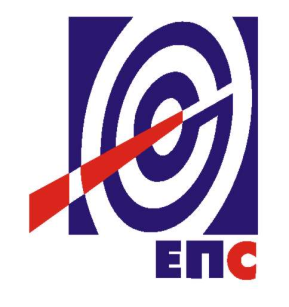 КОНКУРСНА ДОКУМЕНТАЦИЈАу отвореном поступку за јавну набавку услуга бр. ЈН/8200/0025/2017Јединствено и стандардизовано очитавање бројила за мерење потрошње електричне енергије                                                                                    К О М И С И Ј А                                                                      за спровођење ЈН/8200/0025/2017                                                формирана Решењем бр.12.01. 309106/16-17(заведено у ЈП ЕПС број 12.01. 309106/21-17 од 14.11.2017. године)Београд, новембар 2017. годинеНа основу члана 32, 40, 40a, и 61. Закона о јавним набавкама („Сл. гласник РС” бр. 124/12, 14/15 и 68/15), у даљем тексту Закон, члана 2. и 8. Правилника о обавезним елементима конкурсне документације у поступцима јавних набавки и начину доказивања испуњености услова („Сл. гласник РС” бр. 86/15), Одлуке о покретању поступка јавне набавке број 12.01.309106/6-17 од 22.08.2017. године, Одлуке о исправци одлуке о покретању поступка јавне набавке број 12.01. 309106/13-17 од 27.10.2017. године, Решења о образовању комисије за јавну набавку број 12.01.309106/7-17 oд 22.08.2017. године и Решења о измени решења о образовању комисије број 12.01. 309106/16-17 од 01.11.2017. године, припремљена је:КОНКУРСНА ДОКУМЕНТАЦИЈАу отвореном поступку ради закључења оквирног споразума са једним понуђачем на период до две годинеза јавну набавку услуга број ЈН/8200/0025/2017Садржај конкурсне документације:Укупан број страна документације: 92ОПШТИ ПОДАЦИ О ЈАВНОЈ НАБАВЦИ2.ПОДАЦИ О ПРЕДМЕТУ ЈАВНЕ НАБАВКЕ2.1 Опис предмета јавне набавке, назив и ознака из општег речника набавкеОпис предмета јавне набавке: Услуга јединственог и стандардизованог очитавања бројила за мерење потрошње електричне енергијеНазив из општег речника набавке: Очитавање бројилаОзнака из општег речника набавке: 65500000Детаљани подаци о предмету набавке наведени су у техничкој спецификацији (поглавље 3. Конкурсне документације)2.2 Основни подаци о оквирном споразумуОквирни споразум се закључује са једним понуђачем на период до две године, на износ процењене вредности.Корисник оквирног споразума је: ЈП „Електропривреда Србије“ Београд.Наручилац ће на основу оквирног споразума када се укаже потреба приступити закључењу појединачног/појединачних уговора који садрже битне елементе оквирног споразума.ТЕХНИЧКА СПЕЦИФИКАЦИЈА (Врста, техничке карактеристике, квалитет, обим и опис услуга, техничка документација и планови, начин спровођења контроле и обезбеђивања гаранције квалитета, рок извршења услуга, место извршења услуга, гарантни рок, евентуалне додатне услуге и сл.)3.1. Врста и обим услугаБројила за мерење потрошње електричне енергије (у даљем тексту: бројила) се очитавају према техничкој спецификацији.Понуђач  треба да обезбеди ову услугу за сва бројила из техничке спецификације.Понуђач ће се постепено уводити у посао, у складу са динамиком а према потреби Наручиоца. Увођење у посао траје максимално 2 месецa и у том периоду обезбеђује се да Наручилац испуни све техничке предуслове и изврши све неопходне обуке и тестирања везана за начине и методе очитавања како би се Понуђач употпуности припремио за квалитетно обављање послова очитавања на целом конзумном подручју.  Из тог разлога у периоду када се врши постепено увођење понуђача у посао  не важе одредбе везане за раскид уговора, за наплату средства обезбеђења за добро извршење посла, за пенале због недовољне месечне очитаности или због увећаног броја доказано оправданих рекламација на очитана стања.Место пружања услуга су локације на којима се налазе бројила за мерење потрошње електричне енергије, распоређена по одсецима Наручиоца. Очитавање бројила за мерење потрошње електричне енергије се врши на један од следећих начина:1) Ручним уписом потрошње електричне енергије у читачке листе у папирној форми2) Уносом података о потрошњи у PSION уређаје са софтверском апликацијом3) Уносом података о потрошњи у мобилне телефоне применом јединственог софтвера за очитавање и контролу бројила који се користи код НаручиоцаНаручилац ће обезбедити и предати Понуђачу PSION уређаје и мобилне телефоне са софтверским апликацијама за очитавање бројила (уколико се очитавање врши на овај начин), које ће он користити у периоду читања бројила и исте враћати у исправном стању Наручиоцу након завршетка процеса очитавања сваког месеца. Софтверске апликације за очитавање бројила за мерење потрошње електричне енергије су власништво Наручиоца и исте се за период трајања оквирног споразума уступа Понуђачу, који нема права да исте користи за друге намене или за вршење услуга трећим лицима. У том циљу, Понуђач је дужан да обезбеди по једног координатора за сваки Одсек по Центру Наручиоца (дефинисаним у приложеним Табелама 1 и 2). Координатори Понуђача имају следеће обавезе односно дужности:састављање спискова читача са расподељеним читачким књигама (листама) по читачима, и достављање Наручиоцу најкасније  до 25-тог у месецу за наредни месец, уз обавезу Наручиоца да координаторима Пружаоца услуге обезбеди увид у читачке књиге (листе) које су расположиве и право Наручиоца да упути писану сугестију или предлог у вези достављеног списка;преузимање PSION уређаја, мобилних телефона са софтверским апликацијама за очитавање бројила односно читачке листе у папирној форми;у случају додатног очитавања, састављање спискова читача са расподељеним читачким књигама (листама) по читачима, уколико је то потреба наручиоца (по исказаној потреби Одсека а по упућеном захтеву од стране Центра);Наручилац је дужан да након пријема горе наведених спискова, исте употпуни са идентификационим подацима додељних телефона по читачима као и идентификационим подацима додељених ПСИОН-а по читачима, и да тако израђени списак достави координаторима Понуђача.Поред горе наведених, координатори Понуђача имају и обавезе односно дужности које извршавају уз помоћ и учешће Наручиоца, и то:контрола очитаности на нивоу Одсека и припадајућих подручја;вођење евиденције о сваком читачу и његовој успешности у очитавању, као и општој успешности очитавања на нивоу Одсека;сачињавање и потписивање записника о квалитативном и квантитативном пријему услуга очитавања на нивоу Одсека до 08. у месецу уколико је извршено само редовно очитавање, односно до 12. у месецу уколико је било потребе да се поред редовног очитавања изврши и додатно очитавање по захтеву Центра.Наручилац ће у дефинисаном периоду постепеног увођења изабраног понуђача у посао, извршити обуку свих координатора Понућача као и непосредних извршилаца Понуђача за очитавање бројила путем једног од наведених начина за очитавање бројила, с тим да ће посебну обуку организовати за очитавања путем PSION уређаја и мобилних телефона са софтверском апликацијом, правилним начином очитавања бројила и преносом очитаних података на сервере Наручиоца. Након тога, обуку нових непосредних извршилаца и/или евентуално нових координатора врше координатори Понуђача уз помоћ и учешће координатора Наручиоца уколико за тим постоји потреба.За сваког ангажованог непосредног извршиоца на очитавању бројила и координатора понуђача, Наручилац се обавезује да обезбеди корисничко упутство за рад са мобилном апликацијом и да достави Координаторима понуђача. Пружање информација и корисничке подршке непосредним извршиоцима на очитавању бројила врше координатори Понуђача уз евентуалну помоћ Наручиоца.Послови очитавања који су предмет овог Оквирног споразума подразумева редовно, додатно и ванредно очитавање.Редовно очитавање се врши месечно, у периоду од 1-ог до 6-ог у месецу, за претходни месец.Додатно очитавање се врши по потреби наручиоца и појединачном захтеву сваког Центра уколико прелиминарни резултати редовног очитавања у поједином Одсеку указују потребу за тим, и то након завршетка редовног очитања односно у периоду од 7-мог до 10-тог у том месецу. Под додатним очитавањем се подразумева очитавање свих оних бројила која се нису могла очитати у редовном очитавању изузев оних бројила за која је у редовном очитавању констатовано стање „не постоји прикључак“ документовано фотографијом са мобилног телефона који се користи за очитавање бројила.Ванредно очитавање се врши у свему према потреби Наручиоца.Читачке листе се достављају најкасније последњег радног дана у месецу за наредни месец, на један од следећих начина:Уколико се очитавање врши путем мануелног уписа у папирне читачке листе, преузимањем читачких листи у папирном облику од стране координатора Понуђача у Одсеку;Уколико се очитавање врши са PSION уређајима, преузимањем PSION уређаја са унетим читачким листама за очитавање бројила електричне енергије од стране координатора Понуђача у Одсеку;Уколико се очитавање врши са мобилних телефона пребацивањем читачких листа  путем интернет конекције на мобилне телефоне.Читачи Понуђача крећу на терен да очитавају потрошњу на бројилима, на неки од следећих начина:Уписивањем потрошње електричне енергије за свако бројило на читачкој листи и предајом читачких листа након завршетка читања Наручиоцу у  припадајућем Одсеку по Центрима;Уписивањем потрошње електричне енергије за свако бројило на читачкој листи која се налази на PSION уређајима и предајом истих након завршетка читања Наручиоцу у  припадајућем Одсеку по Центрима;;Уписивањем потрошње електричне енергије за свако бројило путем софтверске апликације на мобилном телефону којом аутоматски евидентирају свако очитавање бројила путем фотографије, записом о техничком стању бројила и записом о ситуацијама које су присутне на терену приликом очитавања бројила. Након очитавања свих бројила на читачкој листи, читачи понуђача врше пренос свих података о очитавању са фотографијама бројила путем интернет конекције на сервере Наручиоца. Након завршетка очитавања Понуђач (координатор Понуђача) је дужан да врати мобилне телефоне у Одсеке по Центрима.За потребе очитавања бројила за мерење потрошње електричне енергије, Изабрани понуђач је дужан да на очитавању бројила ангажује довољан број извршилаца како би очитавање бројила било извршено у дефинисаним терминима.МЕСЕЧНА ОЧИТАНОСТ БРОЈИЛАПонуђач је дужан да обезбеди да у месечном очитавању бројила проценат очитаности буде минимум 95% од укупног броја бројила датих понуђачу за очитавање у том месецу.Оквиран број бројила је дат у табели.За читања која се обављају уписом на папирне читачке листе или уносом података у PSION уређаје, под очитаним бројилима се подразумевају само она бројила за које постоје уписани подаци о утрошку електричне енергије;За читања која се обављају путем софтверске апликације на мобилном телефону, под очитаним бројилима се подразумевају:Бројила за које постоје уписани подаци о утрошку електричне енергије и фотографија самог бројила;Бројила за које не постоје уписани подаци о потрошњи електричне енергије али постоји фотографија која доказује да бројило није могуће очитати из неког објективног разлога и унешена напомена „неприступачно бројило“. Услов за признавање очитаности оваквих бројила подразумева да је Понуђач покушао очитавање бројила најмање два пута. Приликом првог покушаја обавеза је понуђача да путем мобилног телефона за очитавање направи две фотографије (једну са неприступачним бројилом, другу са остављеним обавештењем купцу о покушају очитавања). Приликом другог покушаја обавеза понуђача је да направи нову фотографију неприступачног бројила. Правило о два покушаја се не примењује за бројила за која је у првом покушају очитавања констатовано стање „не постоји прикључак“ документовано фотографијом са мобилног телефона који се користи за очитавање бројила (за њих се признаје само један покушај и за исте не постоји обавеза другог покушаја очитавања).    Уколико Понуђач не оствари уговорени ниво очитаности бројила од минимум 95% укупног броја бројила датих понуђачу за очитавање у том месецу дужан је да, уз месечни рачун, достави Извештај у коме ће навести разлоге неостваривања захтеваног нивоа очитаности.ПЕНАЛИ ЗА НЕДОВОЉАН НИВО ОЧИТАНОСТИ БРОЈИЛАУколико је очитаност бројила за мерење потрошње електричне енергије на месечном нивоу мања од 95% од укупног броја бројила датих понуђачу за очитавање у том месецу, Понуђач плаћа пенале умањењем месечног рачуна за извршене услуге очитавања бројила на следећи начин:Уколико очитаност бројила износи 90%-95%, месечни рачун за извршене услуге по овом основу се умањује за 5%;Уколико очитаност бројила износи 85%-90%, месечни рачун за извршене услуге по овом основу се умањује за 10%;Уколико очитаност бројила износи 80%-85%, месечни рачун за извршене услуге по овом основу се умањује за 15%;Уколико је очитаност бројила мања од 80%, месечни рачун за извршене услуге по овом основу се умањује за 20%;У периоду када се врши постепено увођење понуђача у посао  не важе одредбе везане за пенале због недовољне месечне очитаности.ПЕНАЛИ ЗА УВЕЋАН ПРОЦЕНАТ РЕКЛАМАЦИЈА НА СТАЊЕ ОЧИТАНОСТИ БРОЈИЛАУколико је проценат доказано оправданих рекламација на месечном нивоу већи од 0,1% од укупног броја стања очитаних бројила, Пружалац услуге/Понуђач плаћа пенале умањењем месечног рачуна за извршене услуге очитавања бројила за свако очитано бројило за које је доказана оправданост рекламације на стање очитаног бројила, по цени уговореној за очитавање бројила.У периоду када се врши постепено увођење понуђача у посао  не важе одредбе везане за пенале због увећаног број оправданих рекламација на очитана стања.РАСКИД УГОВОРА ИЗ ОКВИРНОГ СПОРАЗУМАУколико Понуђач није у могућности да обезбеди уговорени ниво очитаности бројила, Наручилац задржава право да једнострано раскине уговоре који произилазе из оквирног споразума и наплати банкарску гаранцију за добро извршење посла коју Понуђач доставља уз уговор који произилази из оквирног споразума, уколико се испуни неки од следећих услова:У укупно 2 (два) месечна очитавања, очитаност бројила буде мања од 80%;У укупно 4 (четири) месечна очитавања, очитаност бројила буде мања од 85%;У укупно 6 (шест) месечних очитавања, очитаност бројила буде мања од 90%;У укупно 3 (три) месечна очитавања, дође до прекорачења дефинисаних рокова очитавања бројила.У периоду када се врши постепено увођење понуђача у посао  не важе одредбе везане за раскид уговора и наплату финансијског средства за добро извршење посла.ИЗМЕНЕ ТОКОМ ТРАЈАЊА ОКВИРНОГ СПОРАЗУМА/ ПОЈЕДИНАЧНОГ УГОВОРАНаручилац задржава право да у случају потребе, а сходно условима из члана 115. Закона о јавним набавкама, изврши измене оквирног споразума/појединачног уговора током трајања истог. У случају измене Оквирног споразума/појединачног уговора, Наручилац ће донети Одлуку о измени Оквирног споразума која садржи податке у складу са Прилогом 3Л Закона и у року од три дана од дана доношења исту објавити на Порталу јавних набавки, као и доставити извештај Управи за јавне набавке и Државној ревизорској институцијиКвалитет и техничке карактеристике (спецификације)Понуђач се обавезује да обезбеди квалитет услуге у складу са стандардима и нормативима за предметну врсту посла и у складу са Законом о раду („Сл.гласник  РС", бр. 24/2005, 61/2005, 54/2009, 32/2013 и 75/2014), Законом о безбедности и здрављу на раду („Сл.гласник РС“, бр. 101/2005 и 91/2015) и Законом о запошљавању и осигурању за случај незапослености („Сл.гласник РС", бр. 36/2009, 88/2010 и 38/2015).Рок извршења услугаУслуга очитавања ће се пружати у месечним циклусима, у континуитету за све време трајања оквирног споразума/појединачног уговора при чему је понуђач у обавези да у сваком месецу у периоду од 1-ог до 06-ог изврши очитавање бројила за претходни месец, а по захтеву наручиоца и додатно очитавање од 7-мог до 10-тог у месецу као и ванредно очитавање у свему према потреби Наручиоца.Место извршења услугаМесто пружања услуга су све локације Наручиоца које су наведене у техничкој спецификацији.Квалитативни и квантитативни пријемКвантитативни и квалитативни пријем услуга врше овлашћена лица Корисника услуге и Пружаоца услуге (координатори Понуђача) на нивоу Одсека који ће сачинити и потписати Записник о квалитативном и квантитативном пријему услуге на нивоу Одсека.  Записници се достављају овлашћеним лицима у надлежном Центру, на контролу и обједињавање истих на основу чега овлашћена лица у Центрима израђују Извештај о квалитативном и квантитативном пријему услуге на нивоу Центра (без примедби) који се доставља овлашћеном лицу у Управи Наручиоца.Овлашћено лице у Управи Наручиоца и овлашћени представник Пружаоца услуге сачињавају и потписују кровни Записник о квалитативном и квантитативном пријему услуге, без примедби.Кровни Записник о квалитативном и квантитативном пријему услуге, без примедби и Извештај о квалитативном и квантитативном пријему услуге на нивоу Центра (без примедби) су прилог фактуре за пружене услгуге.Евентуалне додатне услугеПонуђач је дужан да у периоду трајања оквирног споразума, приликом вршења предметних услуга, уколико увиди неке неправилности да о истима обавести наручиоца без одлагања, а ради контроле, провере и утврђивања чињеничног стања и отклањања евентуалних неправилности код коришћења електричне енерегије.Табела 1 – Оквиран број бројилаТабела 2 – Оквиран број читачаУСЛОВИ ЗА УЧЕШЋЕ У ПОСТУПКУ ЈАВНЕ НАБАВКЕ ИЗ ЧЛ. 75. И 76. ЗАКОНА О ЈАВНИМ НАБАВКАМА И УПУТСТВО КАКО СЕ ДОКАЗУЈЕ ИСПУЊЕНОСТ ТИХ УСЛОВАПонуда понуђача који не докаже да испуњава наведене обавезне и додатне услове из тачака 1. до 7. овог обрасца, биће одбијена као неприхватљива.1. Сваки подизвођач мора да испуњава услове из члана 75. став 1. тачка 1), 2) и 4) Закона, што доказује достављањем доказа наведених у овом одељку. Услове у вези са капацитетима из члана 76. Закона, понуђач испуњава самостално без обзира на ангажовање подизвођача.2. Сваки понуђач из групе понуђача  која подноси заједничку понуду мора да испуњава услове из члана 75. став 1. тачка 1), 2) и 4) Закона, што доказује достављањем доказа наведених у овом одељку. Услове у вези са капацитетима из члана 76. Закона понуђачи из групе испуњавају заједно, на основу достављених доказа у складу са овим одељком конкурсне документације.3. Докази о испуњености услова из члана 77. Закона могу се достављати у неовереним копијама. Наручилац може пре доношења одлуке о закључењу оквирног споразума, захтевати од понуђача, чија је понуда на основу извештаја комисије за јавну набавку оцењена као најповољнија да достави на увид оригинал или оверену копију свих или појединих доказа.Ако понуђач у остављеном, примереном року који не може бити краћи од пет дана, не достави на увид оригинал или оверену копију тражених доказа, наручилац ће његову понуду одбити као неприхватљиву.4. Лице уписано у Регистар понуђача није дужно да приликом подношења понуде доказује испуњеност обавезних услова за учешће у поступку јавне набавке, односно Наручилац не може одбити као неприхватљиву, понуду зато што не садржи доказ одређен Законом или Конкурсном документацијом, ако је понуђач, навео у понуди интернет страницу на којој су тражени подаци јавно доступни. У том случају понуђач може, у Изјави (која мора бити потписана и оверена), да наведе да је уписан у Регистар понуђача. Уз наведену Изјаву, понуђач може да достави и фотокопију Решења о упису понуђача у Регистар понуђача.  На основу члана 79. став 5. Закона понуђач није дужан да доставља следеће доказе који су јавно доступни на интернет страницама надлежних органа, и то:1)извод из регистра надлежног органа: -извод из регистра АПР: www.apr.gov.rs2)докази из члана 75. став 1. тачка 1), 2) и 4) Закона -регистар понуђача: www.apr.gov.rsИ других надлежних органа.5. Уколико је доказ о испуњености услова електронски документ, понуђач доставља копију електронског документа у писаном облику, у складу са законом којим се уређује електронски документ.6. Ако понуђач има седиште у другој држави, наручилац може да провери да ли су документи којима понуђач доказује испуњеност тражених услова издати од стране надлежних органа те државе.7. Ако понуђач није могао да прибави тражена документа у року за подношење понуде, због тога што она до тренутка подношења понуде нису могла бити издата по прописима државе у којој понуђач има седиште и уколико уз понуду приложи одговарајући доказ за то, наручилац ће дозволити понуђачу да накнадно достави тражена документа у примереном року.8. Ако се у држави у којој понуђач има седиште не издају докази из члана 77. став 1. Закона, понуђач може, уместо доказа, приложити своју писану изјаву, дату под кривичном и материјалном одговорношћу оверену пред судским или управним органом, јавним бележником или другим надлежним органом те државе9. Понуђач је дужан да без одлагања, а најкасније у року од пет дана од дана настанка промене у било којем од података које доказује, о тој промени писмено обавести наручиоца и да је документује на прописани начин.5. КРИТЕРИЈУМ ЗА ДОДЕЛУ УГОВОРАКритеријум економски најповољније понуде састоји се од следећих критеријума:Цена.......................................................... 90 пондераРок плаћања............................................. 10 пондераБрој пондера (БПцена) на основу критеријума Цена одређује се на следећи начин:БПцена = (најнижа понуђена цена/понуђена цена) * 90Број пондера (БПрок_плаћања) на основу критеријума Рок плаћања одређује се на следећи начин:БПрок_плаћања = (понуђени рок плаћања/најдужи понуђени рок плаћања) * 10НАПОМЕНА: понуђени рок не сме бити краћи од 5 (пет) дана од дана пријема исправног рачуна, издатог на основу прихваћеног и одобреног Записника о квалитативном квантитативном пријему услуге од стране овлашћених представника Наручиоца и Понуђача без примедби, нити дужи од 45 дана, од дана пријема исправног рачуна.Критеријум служи само за рангирање понуда, а Оквирни споразум се закључује на процењену вредност набавке.Оквирни споразум ће бити закључен са једним понуђачем.На основу оквирног споразума, Наручилац ће сходно својим потребама, са Понуђачем да склопи појединачни уговор/уговоре чији збир вредности не може прећи вредност оквирног споразума, а временски могу трајати и дуже од временског трајања оквирног споразума.Предност дата за домаће понуђаче (члан 86. став 1. до 4. Закона) у поступцима јавних набавки у којима учествују понуђачи из држава потписница Споразума о слободној трговини у централној Европи (ЦЕФТА 2006) примењиваће се сходно одредбама тог Споразума.Предност дата за домаће понуђаче (члан 86. став 1. до 4. Закона) у поступцима јавних набавки у којима учествују ¬понуђачи из држава потписница Споразума о стабилизацији и придруживању између Европских заједница и њихових држава чланица, са једне стране, и Републике Србије, са друге стране, примењиваће се сходно одредбама тог Споразума.Резервни критеријумУколико две или више понуда имају исти број пондера, као најповољнија биће изабрана понуда оног понуђача који је понудио нижу цену. У случају исте понуђене цене, оквирни споразум ће бити изабран путем жреба.Извлачење путем жреба наручилац ће извршити јавно, у присуству понуђача који имају исту најнижу понуђену цену. На посебним папирима који су исте величине и боје Наручилац ће исписати називе понуђача, те папире ставити у кутију, одакле ће члан Комисије извући само један папир. Са понуђачем чији назив буде на извученом папиру биће закључен оквирни споразум.   УПУТСТВО ПОНУЂАЧИМА КАКО ДА САЧИНЕ ПОНУДУКонкурсна документација садржи Упутство понуђачима како да сачине понуду и потребне податке о захтевима Наручиоца у погледу садржине понуде, као и услове под којима се спроводи поступак избора најповољније понуде у поступку јавне набавке.Понуђач мора да испуњава све услове одређене Законом о јавним набавкама (у даљем тексту: Закон) и конкурсном документацијом. Понуда се припрема и доставља на основу позива, у складу са конкурсном документацијом, у супротном, понуда се одбија као неприхватљива.Језик на којем понуда мора бити састављенаНаручилац је припремио конкурсну документацију на српском језику и водиће поступак јавне набавке на српском језику. Прилози који чине саставни део понуде, достављају се на српском језику. Уколико је      прилог (доказ или документ) на страном језику, он мора бити преведен на српски језик и оверен од стране преводиоца, у супротном ће понуда бити одбијена као неприхватљива.Начин састављања и подношења понудеПонуђач је обавезан да сачини понуду тако што Понуђач уписује тражене податке у обрасце који су саставни део конкурсне документације и оверава је печатом и потписом законског заступника, другог заступника уписаног у регистар надлежног органа или лица овлашћеног од стране законског заступника уз доставу овлашћења у понуди. Доставља их заједно са осталим документима који представљају обавезну садржину понуде.Препоручује се да сви документи поднети у понуди  буду нумерисани и повезани у целину (јемствеником, траком и сл.), тако да се појединачни листови, односно прилози, не могу накнадно убацивати, одстрањивати или замењивати. Препоручује се да се нумерација поднете документације и образаца у понуди изврши на свакоj страни на којој има текста, исписивањем “1 од н“, „2 од н“ и тако све до „н од н“, с тим да „н“ представља укупан број страна понуде.Препоручује се да доказе који се достављају уз понуду, а због своје важности не смеју бити оштећени, означени бројем (банкарска гаранција) стављају се у посебну фолију, а на фолији се видно означава редни број странице листа из понуде. Фолија се мора залепити при врху како би се докази, који се због своје важности не смеју оштетити, заштитили.Понуђач подноси понуду у затвореној коверти или кутији, тако да се при отварању може проверити да ли је затворена, као и када, на адресу: Јавно предузеће „Електропривреда Србије“, Београд, 11000 Београд, Балканска бр. 13, писарница - са назнаком: „Понуда за јавну набавку Услуга јединственог и стандардизованог очитавања бројила за мерење потрошње електричне енергије - Јавна набавка број ЈН/8200/0025/2017- НЕ ОТВАРАТИ“.На полеђини коверте обавезно се уписује тачан назив и адреса понуђача, телефон и факс понуђача, као и име и презиме овлашћеног лица за контакт.У случају да понуду подноси група понуђача, на полеђини коверте је пожељно назначити да се ради о групи понуђача и навести називе и адресу свих чланова групе понуђача.Уколико понуђачи подносе заједничку понуду, група понуђача може да се определи да обрасце дате у конкурсној документацији потписују и печатом оверавају сви понуђачи из групе понуђача или група понуђача може да одреди једног понуђача из групе који ће потписивати и печатом оверавати обрасце дате у конкурсној документацији, изузев образаца који подразумевају давање изјава под материјалном и кривичном одговорношћу морају бити потписани и оверени печатом од стране сваког понуђача из групе понуђача.У случају да се понуђачи определе да један понуђач из групе потписује и печатом оверава обрасце дате у конкурсној документацији (изузев образаца који подразумевају давање изјава под материјалном и кривичном одговорношћу), наведено треба дефинисати споразумом којим се понуђачи из групе међусобно и према наручиоцу обавезују на извршење јавне набавке, а који чини саставни део заједничке понуде сагласно чл. 81. Закона. Уколико је неопходно да понуђач исправи грешке које је направио приликом састављања понуде и попуњавања образаца из конкурсне документације, дужан је да поред такве исправке стави потпис особе или особа које су потписале образац понуде и печат понуђача. Обавезна садржина понудеСадржину понуде, поред Обрасца понуде, чине и сви остали докази о испуњености услова из чл. 75. и 76. Закона о јавним набавкама, предвиђени чл. 77. Закона, који су наведени у конкурсној документацији, као и сви тражени прилози и изјаве (попуњени, потписани и печатом оверени) на начин предвиђен следећим ставом ове тачке:Образац понуде Структура цене Образац трошкова припреме понуде , ако понуђач захтева надокнаду трошкова у складу са чл.88 ЗаконаИзјава о независној понуди Изјава у складу са чланом 75. став 2. Закона Овлашћење из тачке 6.2 Конкурсне документацијесредства финансијског обезбеђења обрасци, изјаве и докази одређене тачком 6.9 или 6.10 овог упутства у случају да понуђач подноси понуду са подизвођачем или заједничку понуду подноси група понуђачапотписан и печатом оверен  „Модел уговора“ (пожељно је да буде попуњен)потписан и печатом оверен „Модел уговора о чувању пословне тајне и поверљивих информација“докази о испуњености услова из чл. 76. Закона у складу са чланом 77. Закон и Одељком 4. конкурсне документације Наручилац ће одбити као неприхватљиве све понуде које не испуњавају услове из позива за подношење понуда и конкурсне документације.Наручилац ће одбити као неприхватљиву понуду понуђача, за коју се у поступку стручне оцене понуда утврди да докази који су саставни део понуде садрже неистините податке. Подношење и отварање понудаБлаговременим се сматрају понуде које су примљене, у складу са Позивом за подношење понуда објављеним на Порталу јавних набавки, без обзира на начин на који су послате.Ако је понуда поднета по истеку рока за подношење понуда одређеног у позиву, сматраће се неблаговременом, а Наручилац ће по окончању поступка отварања понуда, овакву понуду вратити неотворену понуђачу, са назнаком да је поднета неблаговремено.Комисија за јавне набавке ће благовремено поднете понуде јавно отворити дана наведеном у Позиву за подношење понуда у просторијама Јавног предузећа „Електропривреда Србије“ Београд, Београд ул. Балканска број 13.Представници понуђача који учествују у поступку јавног отварања понуда, морају да пре почетка поступка јавног отварања доставе Комисији за јавне набавке писано овлашћење за учествовање у овом поступку, (пожељно је да буде издато на меморандуму понуђача), заведено и оверено печатом и потписом законског заступника понуђача или другог заступника уписаног у регистар надлежног органа или лица овлашћеног од стране законског заступника уз доставу овлашћења у понуди.Комисија за јавну набавку води записник о отварању понуда у који се уносе подаци у складу са Законом.Записник о отварању понуда потписују чланови комисије и присутни овлашћени представници понуђача, који преузимају примерак записника.Наручилац ће у року од три (3) дана од дана окончања поступка отварања понуда поштом или електронским путем доставити записник о отварању понуда понуђачима који нису учествовали у поступку отварања понуда.Начин подношења понудеПонуђач може поднети само једну понуду.Понуду може поднети понуђач самостално, група понуђача, као и понуђач са подизвођачем.Понуђач који је самостално поднео понуду не може истовремено да учествује у заједничкој понуди или као подизвођач. У случају да понуђач поступи супротно наведеном упутству свака понуда понуђача у којој се појављује биће одбијена. Понуђач може бити члан само једне групе понуђача која подноси заједничку понуду, односно учествовати у само једној заједничкој понуди. Уколико је понуђач, у оквиру групе понуђача, поднео две или више заједничких понуда, Наручилац ће све такве понуде одбити.Понуђач који је члан групе понуђача не може истовремено да учествује као подизвођач. У случају да понуђач поступи супротно наведеном упутству свака понуда понуђача у којој се појављује биће одбијена. Измена, допуна и опозив понудеУ року за подношење понуде понуђач може да измени или допуни већ поднету понуду писаним путем, на адресу Наручиоца, са назнаком „ИЗМЕНА – ДОПУНА - Понуде за јавну набавку Услуга јединственог и стандардизованог очитавања бројила за мерење потрошње електричне енергије - Јавна набавка број ЈН/8200/0025/2017– НЕ ОТВАРАТИ“.У случају измене или допуне достављене понуде, Наручилац ће приликом стручне оцене понуде узети у обзир измене и допуне само ако су извршене у целини и према обрасцу на који се, у већ достављеној понуди,измена или допуна односи.У року за подношење понуде понуђач може да опозове поднету понуду писаним путем, на адресу Наручиоца, са назнаком „ОПОЗИВ - Понуде за јавну набавку Услуга јединственог и стандардизованог очитавања бројила за мерење потрошње електричне енергије - Јавна набавка број ЈН/8200/0025/2017– НЕ ОТВАРАТИ “.У случају опозива поднете понуде пре истека рока за подношење понуда, Наручилац такву понуду неће отварати, већ ће је неотворену вратити понуђачу.ПартијеНабавка није обликована по партијама. Понуда са варијантамаПонуда са варијантама није дозвољена. Подношење понуде са подизвођачимаПонуђач је дужан да у понуди наведе да ли ће извршење набавке делимично поверити подизвођачу. Ако понуђач у понуди наведе да ће делимично извршење набавке поверити подизвођачу, дужан је да наведе:- назив подизвођача, а уколико уговор између наручиоца и понуђача буде закључен, тај подизвођач ће бити наведен у уговору;- проценат укупне вредности набавке који ће поверити подизвођачу, а који не може бити већи од 50% као и део предметне набавке који ће извршити преко подизвођача.Понуђач у потпуности одговара наручиоцу за извршење уговорене набавке, без обзира на број подизвођача и обавезан је да наручиоцу, на његов захтев, омогући приступ код подизвођача ради утврђивања испуњености услова.Обавеза понуђача је да за подизвођача достави доказе о испуњености обавезних услова из члана 75. став 1. тачка 1), 2) и 4) Закона наведених у одељку Услови за учешће из члана 75. и 76. Закона и Упутство како се доказује испуњеност тих услова.Додатне услове понуђач испуњава самостално, без обзира на агажовање подизвођача.Све обрасце у понуди потписује и оверава понуђач, изузев образаца под пуном материјалном и кривичном одговорношћу,које попуњава, потписује и оверава сваки подизвођач у своје име.Понуђач не може ангажовати као подизвођача лице које није навео у понуди, у супротном наручилац ће реализовати средство обезбеђења и раскинути уговор, осим ако би раскидом уговора наручилац претрпео знатну штету. Добављач може ангажовати као подизвођача лице које није навео у понуди, ако је на страни подизвођача након подношења понуде настала трајнија неспособност плаћања, ако то лице испуњава све услове одређене за подизвођача и уколико добије претходну сагласност Наручиоца. Наручилац може на захтев подизвођача и где природа предмета набавке то дозвољава пренети доспела потраживања директно подизвођачу, за део набавке који се извршава преко тог подизвођача. Пре доношења одлуке  о преношењу доспелих потраживања директно подизвођачу наручилац ће омогућити добављачу да у року од 5 дана од дана добијања позива наручиоца приговори уколико потраживање није доспело. Све ово не утиче на правило да понуђач (добављач) у потпуности одговара наручиоцу за извршење обавеза из поступка јавне набавке, односно за извршење уговорних обавеза , без обзира на број подизвођача.Наручилац у овом поступку не предвиђа примену одредби става 9. и 10. члана 80. Закона.Подношење заједничке понудеУ случају да више понуђача поднесе заједничку понуду, они као саставни део понуде морају доставити Споразум о заједничком извршењу набавке, којим се међусобно и према Наручиоцу обавезују на заједничко извршење набавке, који обавезно садржи податке прописане члан 81. став 4. и 5.Закона о јавним набавкама и то: податке о члану групе који ће бити Носилац посла, односно који ће поднети понуду и који ће заступати групу понуђача пред Наручиоцем;опис послова сваког од понуђача из групе понуђача у извршењу уговора.Сваки понуђач из групе понуђача која подноси заједничку понуду мора да испуњава услове из члана 75.  став 1. тачка 1), 2) и 4) Закона, наведене у одељку Услови за учешће из члана 75. и 76. Закона и Упутство како се доказује испуњеност тих услова. Услове у вези са капацитетима, у складу са чланом 76. Закона, понуђачи из групе испуњавају заједно, на основу достављених доказа дефинисаних конкурсном документацијом.У случају заједничке понуде групе понуђача обрасце под пуном материјалном и кривичном одговорношћу попуњава, потписује и оверава сваки члан групе понуђача у своје име. (Образац Изјаве о независној понуди и Образац изјаве у складу са чланом 75. став 2. Закона)Понуђачи из групе понуђача одговорају неограничено солидарно према наручиоцу.Понуђена ценаЦена се исказује у динарима, без пореза на додату вредност.Понуђена цена не представља вредност Оквирног споразума, већ служи за поређење и рангирање достављених понуда. Оквирни споразум се закључује на процењену вредност јавне набавке.У случају да у достављеној понуди није назначено да ли је понуђена цена са или без пореза на додату вредност, сматраће се сагласно Закону, да је иста без пореза на додату вредност. Јединичне цене и укупно понуђена цена морају бити изражене са две децимале у складу са правилом заокруживања бројева. У случају рачунске грешке меродавна ће бити јединична цена.Понуда која је изражена у две валуте, сматраће се неприхватљивом.Понуђена цена укључује све трошкове везане за реализацију предметне услуге.Ако је у понуди исказана неуобичајено ниска цена, Наручилац ће поступити у складу са чланом 92. Закона.Рок извршења услугаУслуга очитавања ће се пружати у месечним циклусима, у континуитету за све време трајања уговора закљученог на основу оквирног споразума при чему је понуђач у обавези да у сваком месецу у периоду од 1-ог до 06-ог изврши очитавање бројила за претходни месец, а по потреби наручиоца односно захтеву Центра и додатно очитавање од 07. до 10-тог у месецу, као и да по потреби и налогу наручиоца врши евентуална ванредна очитавања. Начин и услови плаћањаКорисник услуге се обавезује да Пружаоцу услуга плати извршену Услугу, на следећи начин:Понуђени рок не сме бити краћи од 5 (словима: пет) дана од дана пријема исправног рачуна, издатог на основу Извештаја о пруженој услузи и кровног Записника о квалитативном квантитативном пријему услуге од стране овлашћених представника Наручиоца и Понуђача без примедби, нити дужи од 45 (словима: четрдесетпет) дана.Уз рачун, који доставља на адресу наручиоца, и у коме обавезно наводи број оквирног споразума и број уговора по коме је извршена услуга, Понуђач је обавезан да достави Извештај  о пруженој услузи и кровни Записник о квалитативном и квантитативном пријему – без примедби, на којем је наведен датум извршења услуге, са читко написаним именом и презименом и потписом овлашћеног лица Наручиоца, које је примило предметне услуге.Рачун се доставља на адресу Управе ЈП ЕПС које ће бити дефинисана појединачним Уговором.Обрачун извршених услуга према уговору који произилази из оквирног споразума, вршиће се према јединичним ценама из Обрасца структуре цене. Понуђачу није дозвољено да захтева авансно плаћањеРок важења понудеПонуда мора да важи најмање 90 (словима: деведесет) дана од дана отварања понуда. У случају да понуђач наведе краћи рок важења понуде, понуда ће бити одбијена, као неприхватљива. Средства финансијског обезбеђењаПонуђач је дужан да достави следећа средства финансијског обезбеђења:У понуди:Банкарска гаранција за озбиљност понудеПонуђач доставља оригинал банкарску гаранцију за озбиљност понуде у висини од 10% вредности понудe, без ПДВ.Банкарскa гаранцијa понуђача мора бити неопозива, безусловна (без права на приговор) и наплатива на први писани позив, са трајањем најмање од 30 (словима: тридесет) календарских дана дужи од рока важења понуде.Наручилац ће уновчити гаранцију за озбиљност понуде дату уз понуду уколико: понуђач након истека рока за подношење понуда повуче, опозове или измени своју понуду илипонуђач коме је додељен оквирни споразум благовремено не потпише оквирни споразум о јавној набавци или понуђач коме је додељен оквирни споразум не поднесе исправно средство обезбеђења за добро извршење посла у складу са захтевима из конкурсне документације.У случају да је пословно седиште банке гаранта у Републици Србији у случају спора по овој Гаранцији, утврђује се надлежност суда у Београду и примена материјалног права Републике Србије. У случају да је пословно седиште банке гаранта изван Републике Србије у случају спора по овој Гаранцији, утврђује се надлежност Спољнотрговинске арбитраже при ПКС уз примену Правилника ПКС и процесног и материјалног права Републике Србије. Поднета банкарска гаранција не може да садржи додатне услове за исплату, краће рокове, мањи износ или промењену месну надлежност за решавање спорова.Понуђач може поднети гаранцију стране банке само ако је тој банци додељен кредитни рејтинг коме одговара најмање ниво кредитног квалитета 3 (инвестициони ранг).Банкарска гаранција ће бити враћена понуђачу са којим није закључен оквирни споразум одмах по закључењу оквирног споразума са понуђачем чија је понуда изабрана као најповољнија, а понуђачу са којим је закључен оквирни споразум у року од осам дана од дана предаје Наручиоцу инструмената обезбеђења извршења уговорених обавеза која су захтевана Уговором.У тренутку закључења Оквирног споразума, а најкасније у року од 10 (словима: десет): Меницу за добро извршење посла у поступку закључења оквирног споразумаПонуђач је обавезан да Наручиоцу у тренутку закључења Оквирног споразума, а најкасније у року од 10 (словима: десет) достави:бланко сопствену меницу за добро извршење посла која је неопозива, без права протеста и наплатива на први позив, потписана и оверена службеним печатом од стране овлашћеног лица,Менично писмо – овлашћење којим понуђач овлашћује наручиоца да може безусловно, неопозиво, без протеста и трошкова вансудски наплатити меницу на износ од 5% од вредности оквирног споразума (без ПДВ-а) са роком важења 30 (словима: тридесет) дана дужим од истека рока важења оквирног споразума.фотокопију важећег Картона депонованих потписа овлашћених лица за располагање новчаним средствима понуђача код  пословне банке, оверену од стране банке на дан издавања менице и меничног овлашћења (потребно је да се поклапају датум са меничног овлашћења и датум овере банке на фотокопији депо картона),фотокопију ОП обрасца.Доказ о регистрацији менице у Регистру меница Народне банке Србије (фотокопија Захтева за регистрацију менице од стране пословне банке која је извршила регистрацију менице или извод са интернет странице Регистра меница и овлашћења НБС) овлашћење којим законски заступник овлашћује лица за потписивање менице и меничног овлашћења за конкретан посао, у случају да меницу и менично овлашћење не потписује законски заступник понуђачаНаручилац има право да наплати СФО, уколико понуђач не буде потписао појединачни Уговор, у року од 8 (словима:осам) дана од дана достављања истог.У року од десет дана од дана потписивања појединачног уговора, на основу оквирног споразума, понуђач је дужан да достави:-Банкарску гаранцију за добро извршење посла у поступку закључења појединачног уговора о јавној набавци Изабрани понуђач је дужан да у тренутку закључења појединачног уговора из оквирног споразума, у року од 10 (словима: десет)дана , као одложни услов из члана 74. став 2. Закона о облигационим односима („Сл. лист СФРЈ“ бр. 29/78, 39/85, 45/89 – одлука УСЈ и 57/89, „Сл.лист СРЈ“ бр. 31/93 и „Сл. лист СЦГ“ бр. 1/2003 – Уставна повеља, у даљем тексту ЗОО), као СФО за добро извршење посла преда Наручиоцу.Изабрани понуђач је дужан да Наручиоцу достави банкарску гаранцију за добро извршење посла, неопозиву, безусловну (без права на приговор) и на први писани позив наплативу банкарску гаранцију за добро извршење посла у износу од 10% вредности појединачног уговора без ПДВ.Банкарска гаранција мора трајати 30 (словима: тридесет) дана дуже од уговореног рока важења сваког појединачног уговора који се закључује из оквирноог споразума.Поднета банкарска гаранција не може да садржи додатне услове за исплату, краће рокове, мањи износ или промењену месну надлежност за решавање спорова.Наручилац ће уновчити дату банкарску гаранцију за добро извршење посла у случају да изабрани понуђач не буде извршавао своје уговорне обавезе у роковима и на начин предвиђен сваким појединачним уговором закљученим на основу оквирног споразума. У случају да је пословно седиште банке гаранта у Републици Србији у случају спора по овој Гаранцији, утврђује се надлежност суда у Београду и примена материјалног права Републике Србије. У случају да је пословно седиште банке гаранта изван Републике Србије у случају спора по овој Гаранцији, утврђује се надлежност Сталне арбитраже при ПКС уз примену Правилника ПКС и процесног и материјалног права Републике Србије.У случају да Изабрани понуђач поднесе банкарску гаранцију стране банке, изабрани понуђач може поднети гаранцију стране банке само ако је тој банци додељен кредитни рејтинг.Достављање средстава финансијског обезбеђењаСредство финансијског обезбеђења за  озбиљност понуде доставља се као саставни део понуде и гласи на Јавно предузеће „Електропривреда Србије“ Београд.Средство финансијског обезбеђења за добро извршење посла  гласи на Јавно предузеће „Електропривреда Србије“ Београд и доставља се лично или поштом на адресу: Јавно предузеће „Електропривреда Србије“ Београд, царице Милице 2са назнаком: Средство финансијског обезбеђења за ЈН/8200/0025/2017Начин означавања поверљивих података у понудиПодаци које понуђач оправдано означи као поверљиве биће коришћени само у току поступка јавне набавке у складу са позивом и неће бити доступни ником изван круга лица која су укључена у поступак јавне набавке. Ови подаци неће бити објављени приликом отварања понуда и у наставку поступка. Наручилац може да одбије да пружи информацију која би значила повреду поверљивости података добијених у понуди. Као поверљива, понуђач може означити документа која садрже личне податке, а које не садржи ни један јавни регистар, или која на други начин нису доступна, као и пословне податке који су прописима одређени као поверљиви. Наручилац ће као поверљива третирати она документа која у десном горњем углу великим словима имају исписано „ПОВЕРЉИВО“.Наручилац не одговара за поверљивост података који нису означени на горе наведени начин.Ако се као поверљиви означе подаци који не одговарају горе наведеним условима, Наручилац ће позвати понуђача да уклони ознаку поверљивости. Понуђач ће то учинити тако што ће његов представник изнад ознаке поверљивости написати „ОПОЗИВ“, уписати датум, време и потписати се.Ако понуђач у року који одреди Наручилац не опозове поверљивост докумената, Наручилац ће третирати ову понуду као понуду без поверљивих података.Наручилац је дужан да доследно поштује законите интересе понуђача, штитећи њихове техничке и пословне тајне у смислу закона којим се уређује заштита пословне тајне.Неће се сматрати поверљивим докази о испуњености обавезних услова,цена и други подаци из понуде који су од значаја за примену елемената критеријума и рангирање понуде. Поштовање обавеза које произлазе из прописа о заштити на раду и других прописаПонуђач је дужан да при састављању понуде изричито наведе да је поштовао обавезе које произлазе из важећих прописа о заштити на раду, запошљавању и условима рада, заштити животне средине, као и да нема забрану обављања делатности која је на снази у време подношења понуде.Накнада за коришћење патенатаНакнаду за коришћење патената, као и одговорност за повреду заштићених права интелектуалне својине трећих лица сноси понуђач.Начело заштите животне средине и обезбеђивања енергетске ефикасностиНаручилац је дужан да набавља услуге која не загађују, односно који минимално утичу на животну средину, односно који обезбеђују адекватно смањење потрошње енергије – енергетску ефикасност.Додатне информације и објашњењаЗаинтерсовано лице може, у писаном облику, тражити од Наручиоца додатне информације или појашњења у вези са припремањем понуде,при чему може да укаже Наручиоцу и на евентуално уочене недостатке и неправилности у конкурсној документацији, најкасније пет дана пре истека рока за подношење понуде, на адресу Наручиоца, са назнаком: „ОБЈАШЊЕЊА – позив за јавну набавку број ЈН/8200/0025/2017“ или електронским путем на е-mail адресу: e-mail: sanja.alikalfic@eps.rs и e-mail: ana.draskovic@eps.rs, радним данима (понедељак – петак) у времену од 08 до 16 часова. Захтев за појашњење примљен после наведеног времена или током викенда/нерадног дана биће евидентиран као примљен првог следећег радног дана.Наручилац ће у року од три дана по пријему захтева објавити Одговор на захтев на Порталу јавних набавки и својој интернет страници.Тражење додатних информација и појашњења телефоном није дозвољено.Ако је документ из поступка јавне набавке достављен од стране наручиоца или понуђача путем електронске поште или факсом, страна која је извршила достављање дужна је да од друге стране захтева да на исти начин потврди пријем тог документа, што је друга страна дужна и да учини када је то неопходно као доказ да је извршено достављање.Ако наручилац у року предвиђеном за подношење понуда измени или допуни конкурсну документацију, дужан је да без одлагања измене или допуне објави на Порталу јавних набавки и на својој интернет страници.Ако наручилац измени или допуни конкурсну документацију осам или мање дана пре истека рока за подношење понуда, наручилац је дужан да продужи рок за подношење понуда и објави обавештење о продужењу рока за подношење понуда.По истеку рока предвиђеног за подношење понуда наручилац не може да мења нити да допуњује конкурсну документацију.Комуникација у поступку јавне набавке се врши на начин предвиђен чланом 20. Закона.У зависности од изабраног вида комуникације, Наручилац ће поступати у складу са 13. начелним ставом који је Републичка комисија за заштиту права у поступцима јавних набавки заузела на 3. Општој седници, 14.04.2014. године (објављеним на интернет страници www.кjn.gov.rs).Трошкови понудеТрошкове припреме и подношења понуде сноси искључиво понуђач и не може тражити од наручиоца накнаду трошкова.Понуђач може да у оквиру понуде достави укупан износ и структуру трошкова припремања понуде тако што попуњава, потписује и оверава печатом Образац трошкова припреме понуде.Ако је поступак јавне набавке обустављен из разлога који су на страни Наручиоца, Наручилац је дужан да понуђачу надокнади трошкове израде узорка или модела, ако су израђени у складу са техничким спецификацијама Наручиоца и трошкове прибављања средства обезбеђења, под условом да је понуђач тражио накнаду тих трошкова у својој понуди.Додатна објашњења, контрола и допуштене исправкеНаручилац може да захтева од понуђача додатна објашњења која ће му помоћи при прегледу, вредновању и упоређивању понуда, а може да врши и контролу (увид) код понуђача, односно његовог подизвођача.Уколико је потребно вршити додатна објашњења, наручилац ће понуђачу оставити примерени рок да поступи по позиву Наручиоца, односно да омогући Наручиоцу контролу (увид) код понуђача, као и код његовог подизвођача.Наручилац може, уз сагласност понуђача, да изврши исправке рачунских грешака уочених приликом разматрања понуде по окончаном поступку отварања понуда.У случају разлике између јединичне цене и укупне цене, меродавна је јединична цена. Ако се понуђач не сагласи са исправком рачунских грешака, Наручилац ће његову понуду одбити као неприхватљиву.Разлози за одбијање понуде Понуда ће бити одбијена ако:је неблаговремена, неприхватљива или неодговарајућа;ако се понуђач не сагласи са исправком рачунских грешака;ако има битне недостатке сходно члану 106. ЗЈНодносно ако:Понуђач не докаже да испуњава обавезне услове за учешће;понуђач не докаже да испуњава додатне услове;понуђач није доставио тражено средство обезбеђења;је понуђени рок важења понуде краћи од прописаног;је понуђени рок плаћања краћи или дужи од прописаног (захтеваног)понуда садржи друге недостатке због којих није могуће утврдити стварну садржину понуде или није могуће упоредити је са другим понудамаНаручилац ће донети одлуку о обустави поступка јавне набавке у складу са чланом 109. Закона.Рок за доношење Одлуке о додели уговора/обуставиНаручилац ће одлуку о додели уговора/обустави поступка донети у року од максимално 25 (словима: двадесетпет) дана од дана јавног отварања понуда.Одлуку о додели уговора/обустави поступка  Наручилац ће објавити на Порталу јавних набавки и на својој интернет страници у року од 3 (словима: три) дана од дана доношења.Негативне референцеНаручилац може одбити понуду уколико поседује доказ да је понуђач у претходне три године пре објављивања позива за подношење понуда, у поступку јавне набавке:поступао супротно забрани из чл. 23. и 25. Закона;учинио повреду конкуренције;доставио неистините податке у понуди или без оправданих разлога одбио да закључи уговор о јавној набавци, након што му је уговор додељен;одбио да достави доказе и средства обезбеђења на шта се у понуди обавезао.Наручилац може одбити понуду уколико поседује доказ који потврђује да понуђач није испуњавао своје обавезе по раније закљученим уговорима о јавним набавкама који су се односили на исти предмет набавке, за период од претходне три годинепре објављивања позива за подношење понуда. Доказ наведеног може бити:правоснажна судска одлука или коначна одлука другог надлежног органа;исправа о реализованом средству обезбеђења испуњења обавеза у поступку јавне набавке или испуњења уговорних обавеза;исправа о наплаћеној уговорној казни;рекламације потрошача, односно корисника, ако нису отклоњене у уговореном року;изјава о раскиду уговора због неиспуњења битних елемената уговора дата на начин и под условима предвиђеним законом којим се уређују облигациони односи;доказ о ангажовању на извршењу уговора о јавној набавци лица која нису означена у понуди као подизвођачи, односно чланови групе понуђача;други одговарајући доказ примерен предмету јавне набавке који се односи на испуњење обавеза у ранијим поступцима јавне набавке или по раније закљученим уговорима о јавним набавкама.Наручилац може одбити понуду ако поседује доказ из става 3. тачка 1) члана 82. Закона, који се односи на поступак који је спровео или уговор који је закључио и други наручилац ако је предмет јавне набавке истоврсан. Наручилац ће поступити на наведене начине и у случају заједничке понуде групе понуђача уколико утврди да постоје напред наведени докази за једног или више чланова групе понуђача. Увид у документацијуПонуђач има право да изврши увид у документацију о спроведеном поступку јавне набавке после доношења одлуке о додели уговора, односно одлуке о обустави поступка о чему може поднети писмени захтев Наручиоцу.Наручилац је дужан да лицу из става 1. омогући увид у документацију и копирање документације из поступка о трошку подносиоца захтева, у року од два дана од дана пријема писаног захтева, уз обавезу да заштити податке у складу са чланом 14. Закона.Заштита права понуђачаОбавештење о роковима и начину подношења захтева за заштиту права, са детаљним упутством о садржини потпуног захтева за заштиту права у складу са чланом 151. став 1. тач. 1)–7) Закона, као и износом таксе из члана 156. став 1. тач. 1)–3) Закона и детаљним упутством о потврди из члана 151. став 1. тачка 6) Закона којом се потврђује да је уплата таксе извршена, а која се прилаже уз захтев за заштиту права приликом подношења захтева наручиоцу, како би се захтев сматрао потпуним:Рокови и начин подношења захтева за заштиту права:Захтев за заштиту права подноси се лично или путем поште на адресу: ЈП „Електропривреда Србије“ Београд, Сектор за набавке и комерцијалне послове, адреса Балканска број 13, са назнаком Захтев за заштиту права за ЈН услуга „Јединствено и стандардизовано очитавање бројила за мерење потрошње електричне енергије“ бр. ЈН/8200/0025/2017, а копија се истовремено доставља Републичкој комисији.Захтев за заштиту права се може доставити и путем електронске поште на e-mail: sanja.alikalfic@eps.rs и ana.draskovic@eps.rs.Захтев за заштиту права може се поднети у току целог поступка јавне набавке, против сваке радње наручиоца, осим ако овим законом није другачије одређено.Захтев за заштиту права којим се оспорава врста поступка, садржина позива за подношење понуда или конкурсне документације сматраће се благовременим ако је примљен од стране наручиоца најкасније 7 (седам) дана пре истека рока за подношење понуда, без обзира на начин достављања и уколико је подносилац захтева у складу са чланом 63. став 2. овог закона указао наручиоцу на евентуалне недостатке и неправилности, а наручилац исте није отклонио. Захтев за заштиту права којим се оспоравају радње које наручилац предузме пре истека рока за подношење понуда, а након истека рока из става 3. ове тачке, сматраће се благовременим уколико је поднет најкасније до истека рока за подношење понуда. После доношења одлуке о додели уговора  и одлуке о обустави поступка, рок за подношење захтева за заштиту права је 10 (десет) дана од дана објављивања одлуке на Порталу јавних набавки. Захтев за заштиту права не задржава даље активности наручиоца у поступку јавне набавке у складу са одредбама члана 150. ЗЈН. Наручилац објављује обавештење о поднетом захтеву за заштиту права на Порталу јавних набавки и на својој интернет страници најкасније у року од два дана од дана пријема захтева за заштиту права. Наручилац може да одлучи да заустави даље активности у случају подношења захтева за заштиту права, при чему је тад дужан да у обавештењу о поднетом захтеву за заштиту права наведе да зауставља даље активности у поступку јавне набавке. Детаљно упутство о садржини потпуног захтева за заштиту права у складу са чланом   151. став 1. тач. 1) – 7) ЗЈН:Захтев за заштиту права садржи:1) назив и адресу подносиоца захтева и лице за контакт2) назив и адресу наручиоца3) податке о јавној набавци која је предмет захтева, односно о одлуци наручиоца4) повреде прописа којима се уређује поступак јавне набавке5) чињенице и доказе којима се повреде доказују6) потврду о уплати таксе из члана 156. ЗЈН7) потпис подносиоца.Ако поднети захтев за заштиту права не садржи све обавезне елементе   наручилац ће такав захтев одбацити закључком. Закључак   наручилац доставља подносиоцу захтева и Републичкој комисији у року од три дана од дана доношења. Против закључка наручиоца подносилац захтева може у року од три дана од дана пријема закључка поднети жалбу Републичкој комисији, док копију жалбе истовремено доставља наручиоцу. Износ таксе из члана 156. став 1. тач. 1)- 3) ЗЈН:Износ таксе из члана 156. став 1. тач. 1) - 3) Закона:Подносилац захтева за заштиту права дужан је да на рачун буџета Републике Србије (број рачуна: 840-30678845-06, шифра плаћања 153 или 253, позив на број 820000252017, сврха: ЗЗП, ЈП ЕПС, ЈН. број ЈН/8200/0025/2017, прималац уплате: буџет Републике Србије) уплати таксу од: 1) 250.000,00 динара ако се захтев за заштиту права подноси пре отварања понуда 2) 0,1% процењене вредности јавне набавке, односно понуђене цене понуђача којем је додељен оквирни споразум, ако се захтев за заштиту права подноси након отварања понуда Свака странка у поступку сноси трошкове које проузрокује својим радњама.Ако је захтев за заштиту права основан, наручилац мора подносиоцу захтева за заштиту права на писани захтев надокнадити трошкове настале по основу заштите права.Ако захтев за заштиту права није основан, подносилац захтева за заштиту права мора наручиоцу на писани захтев надокнадити трошкове настале по основу заштите права.Ако је захтев за заштиту права делимично усвојен, Републичка комисија одлучује да ли ће свака странка сносити своје трошкове или ће трошкови бити подељени сразмерно усвојеном захтеву за заштиту права.Странке у захтеву морају прецизно да наведу трошкове за које траже накнаду.Накнаду трошкова могуће је тражити до доношења одлуке наручиоца, односно Републичке комисије о поднетом захтеву за заштиту права.О трошковима одлучује Републичка комисија. Одлука Републичке комисије је извршни наслов.Детаљно упутство о потврди из члана 151. став 1. тачка 6) ЗЈНПотврда којом се потврђује да је уплата таксе извршена, а која се прилаже уз захтев за заштиту права приликом подношења захтева наручиоцу, како би се захтев сматрао потпуним.Чланом 151. Закона о јавним набавкама („Службени  гласник РС“, број 124/12, 14/15 и 68/15) је прописано да захтев за заштиту права мора да садржи, између осталог, и потврду о уплати таксе из члана 156. ЗЈН.Подносилац захтева за заштиту права је дужан да на одређени рачун буџета Републике Србије уплати таксу у износу прописаном чланом 156. ЗЈН.Као доказ о уплати таксе, у смислу члана 151. став 1. тачка 6) ЗЈН, прихватиће се:1. Потврда о извршеној уплати таксе из члана 156. ЗЈН која садржи следеће елементе:(1) да буде издата од стране банке и да садржи печат банке;(2) да представља доказ о извршеној уплати таксе, што значи да потврда мора да садржи податак да је налог за уплату таксе, односно налог за пренос средстава реализован, као и датум извршења налога. * Републичка комисија може да изврши увид у одговарајући извод евиденционог рачуна достављеног од стране Министарства финансија – Управе за трезор и на тај начин додатно провери чињеницу да ли је налог за пренос реализован.(3) износ таксе из члана 156. ЗЈН чија се уплата врши;(4) број рачуна: 840-30678845-06;(5) шифру плаћања: 153 или 253;(6) позив на број: подаци о броју или ознаци јавне набавке поводом које се подноси захтев за заштиту права;(7) сврха: ЗЗП; назив наручиоца; број или ознака јавне набавке поводом које се подноси захтев за заштиту права;(8) корисник: буџет Републике Србије;(9) назив уплатиоца, односно назив подносиоца захтева за заштиту права за којег је извршена уплата таксе;(10) потпис овлашћеног лица банке.2. Налог за уплату, први примерак, оверен потписом овлашћеног лица и печатом банке или поште, који садржи и све друге елементе из потврде о извршеној уплати таксе наведене под тачком 1.3. Потврда издата од стране Републике Србије, Министарства финансија, Управе за трезор, потписана и оверена печатом, која садржи све елементе из потврде оизвршеној уплати таксе из тачке 1, осим оних наведених под (1) и (10), за подносиоце захтева за заштиту права који имају отворен рачун у оквиру припадајућег консолидованог рачуна трезора, а који се води у Управи за трезор (корисници буџетских средстава, корисници средстава организација за обавезно социјално осигурање и други корисници јавних средстава);4. Потврда издата од стране Народне банке Србије, која садржи све елементе из потврде о извршеној уплати таксе из тачке 1, за подносиоце захтева за заштиту права (банке и други субјекти) који имају отворен рачун код Народне банке Србије у складу са законом и другим прописом.Примерак правилно попуњеног налога за пренос и примерак правилно попуњеног налога за уплату могу се видети на сајту Републичке комисије за заштиту права у поступцима јавних набавки http://www.kjn.gov.rs/ci/uputstvo-o-uplati-republicke-administrativne-takse.htmlи http://www.kjn.gov.rs/download/Taksa-popunjeni-nalozi-ci.pdfУПЛАТА ИЗ ИНОСТРАНСТВАУплата таксе за подношење захтева за заштиту права из иностранства може се извршити на девизни рачун Министарства финансија – Управе за трезорНАЗИВ И АДРЕСА БАНКЕ:Народна банка Србије (НБС)11000 Београд, ул. Немањина бр. 17СрбијаSWIFT CODE: NBSRRSBGXXXНАЗИВ И АДРЕСА ИНСТИТУЦИЈЕ:Министарство финансијаУправа за трезорул. Поп Лукина бр. 7-911000 БеоградIBAN: RS 35908500103019323073НАПОМЕНА: Приликом уплата средстава потребно је навести следеће информације о плаћању - „детаљи плаћања“ (FIELD 70: DETAILS OF PAYMENT):– број у поступку јавне набавке на које се захтев за заштиту права односи иназив наручиоца у поступку јавне набавке.У прилогу су инструкције за уплате у валутама: EUR и USD.PAYMENT INSTRUCTIONS Закључивање и ступање на снагу оквирног споразума/уговораНаручилац ће закључити Оквирни споразум по протеку 8 (словима: осам) дана од дана коначности Одлуке о закључењу Оквирног споразума, односно 8 (словима: осам) дана од протека рока за подношење захтева за заштиту права.Уколико у року за подношење понуда пристигне само једна понуда и та понуда буде прихватљива, наручилац ће сходно члану 112. став 2. тачка 5) Закона закључити оквирни споразум са понуђачем и пре истека рока за подношење захтева за заштиту права.Уговори који се закључују на основу оквирног споразума морају се доделити пре завршетка трајања оквирног споразума, с тим да се трајање појединих уговора закључених на основу оквирног споразума не мора подударати са трајањем оквирног споразума, већ по потреби може трајати краће или дуже.При закључењу уговора на основу оквирног споразума стране не могу мењати битне услове оквирног споразума.Појединачни уговори ће се закључивати када настане потреба Наручиоца за предметом набавке а Понуђач је у обавези да исти потпише у року од 8 (словима: осам) дана од дана достављања и да достави захтевано средство финансијског обезбеђења у року од 10 (словима: десет) дана.Измене током трајања оквирног споразума/уговораНаручилац може након закључења уговора о јавној набавци без спровођења поступка јавне набавке повећати обим предмета набавке до лимита прописаног чланом 115. став 1. Закона о јавним набавкама, и то у случају:- непредвиђених околности приликом реализације оквирног споразума/појединачног уговора, за које се није могло знати приликом планирања набавке.- да приликом реализације оквирног споразума/појединачног уговора наступе објективне околности због којих је потребно извршити додатне или непредвиђене услуге које су неопходне да би се реализовао предмет набавке.“ОБРАСЦИОБРАЗАЦ 1.ОБРАЗАЦ ПОНУДЕПонуда бр._________ од _______________ за  отворени поступак јавне набавке – услуге „Јединствено и стандардизовано очитавање бројила за мерење потрошње електричне енергије“ ЈН број ЈН/8200/0025/20171)ОПШТИ ПОДАЦИ О ПОНУЂАЧУ2) ПОНУДУ ПОДНОСИ: Напомена: заокружити начин подношења понуде и уписати податке о подизвођачу, уколико се понуда подноси са подизвођачем, односно податке о свим учесницима заједничке понуде, уколико понуду подноси група понуђача3) ПОДАЦИ О ПОДИЗВОЂАЧУ Напомена:Табелу „Подаци о подизвођачу“ попуњавају само они понуђачи који подносе  понуду са подизвођачем, а уколико има већи број подизвођача од места предвиђених у табели, потребно је да се наведени образац копира у довољном броју примерака, да се попуни и достави за сваког подизвођача.4) ПОДАЦИ ЧЛАНУ ГРУПЕ ПОНУЂАЧАНапомена:Табелу „Подаци о учеснику у заједничкој понуди“ попуњавају само они понуђачи који подносе заједничку понуду, а уколико има већи број учесника у заједничкој понуди од места предвиђених у табели, потребно је да се наведени образац копира у довољном броју примерака, да се попуни и достави за сваког понуђача који је учесник у заједничкој понуди.5) ЦЕНА И КОМЕРЦИЈАЛНИ УСЛОВИ ПОНУДЕЦЕНАКОМЕРЦИЈАЛНИ УСЛОВИ               Датум 				                                      Понуђач________________________                  М.П.	              _____________________                                      Напомене:-  Понуђач је обавезан да у обрасцу понуде попуни све комерцијалне услове (сва празна поља).- Уколико понуђачи подносе заједничку понуду, група понуђача може да овласти једног понуђача из групе понуђача који ће попунити, потписати и печатом оверити образац понуде или да образац понуде потпишу и печатом овере сви понуђачи из групе понуђача (у том смислу овај образац треба прилагодити већем броју потписникаОБРАЗАЦ 2.ОБРАЗАЦ СТРУКУТРЕ ЦЕНЕТабела 1.Табела 2Напомена:-Уколико група понуђача подноси заједничку понуду овај образац потписује и оверава Носилац посла.- Уколико понуђач подноси понуду са подизвођачем овај образац потписује и оверава печатом понуђач. УПУТСТВО ЗА ПОПУЊАВАЊЕ ОБРАСЦА СТРУКТУРЕ ЦЕНЕПонуђач треба да попуни образац структуре цене Табела 1. на следећи начин:у колону 5. уписати колико износи јединична цена без ПДВ за извршену услугу;у колону 6. уписати колико износи јединична цена са ПДВ за извршену услугу;у колону 7. уписати колико износи укупна цена без ПДВ и то тако што ће помножити јединичну цену без ПДВ (наведену у колони 5.) са траженим обимом-оквирном количином (која је наведена у колони 4.); у ред бр. I – уписује се укупно понуђена цена за све позиције  без ПДВ (збирколоне бр. 7)у ред бр. II – уписује се укупан износ ПДВ у ред бр. III – уписује се укупно понуђена цена са ПДВ (ред бр. I + ред.бр. II)Понуђач треба да попуни образац структуре цене Табела 1. на следећи начин:у Табелу 2. уписују се посебно исказани трошкови који су укључени у укупнопонуђену цену без ПДВ (ред бр. I из табеле 1) уколико исти постоје као засебни трошковиНа место предвиђено за место и датум уписује се место и датум попуњавања обрасца структуре цене.На  место предвиђено за печат и потпис понуђач печатом оверава и потписује образац структуре цене.ОБРАЗАЦ 3.На основу члана 26. Закона о јавним набавкама ( „Службени гласник РС“, бр. 124/2012, 14/15 и 68/15), члана 2. став 1. тачка 6) подтачка (4) и члана 16. Правилника о обавезним елементима конкурсне документације у поступцима јавних набавки начину доказивања испуњености услова («Службени гласник РС», бр. 86/15) понуђач даје:ИЗЈАВУ О НЕЗАВИСНОЈ ПОНУДИи под пуном материјалном и кривичном одговорношћу потврђује да је Понуду број: ___________ за јавну набавку услуга „Јединствено и стандардизовано очитавање бројила за мерење потрошње електричне енергије“ у отвореном поступку ради закључења оквирног споразума са једним понуђачем на период до две године, ЈН/8200/0025/2017, Наручиоца Јавно предузеће „Електропривреда Србије“ Београд по Позиву за подношење понуда објављеном на Порталу јавних набавки и интернет страници Наручиоца дана ______________године, поднео независно, без договора са другим понуђачима или заинтересованим лицима.Напомена:у случају постојања основане сумње у истинитост изјаве о независној понуди, наручулац ће одмах обавестити организацију надлежну за заштиту конкуренције.Организација надлежна за заштиту конкуренције, може понуђачу, односно заинтересованом лицу изрећи меру забране учешћа у поступку јавне набавке ако утврди да је понуђач, односно заинтересовано лице повредило конкуренцију у поступку јавне набавке у смислу закона којим се уређује заштита конкуренције. Мера забране учешћа у поступку јавне набавке може трајати до две године.Повреда конкуренције представља негативну референцу, у смислу члана 82. став 1. тачка 2) Закона. Уколико понуду подноси група понуђача,Изјава мора бити потписана од стране овлашћеног лица сваког понуђача из групе понуђача и оверена печатом.(У случају да понуду даје група понуђача образац копирати)ОБРАЗАЦ 4.На основу члана 75. став 2. Закона о јавним набавкама („Службени гласник РС“ бр. 124/2012, 14/15  и 68/15) као понуђач/подизвођач дајем:И З Ј А В Укојом изричито наводимо да смо у свом досадашњем раду и при састављању Понуде  број: ______________ за јавну набавку услуга „Јединствено и стандардизовано очитавање бројила за мерење потрошње електричне енергије“ у отвореном поступку јавне набавке ЈН бр. ЈН/8200/0025/2017, поштовали обавезе које произилазе из важећих прописа о заштити на раду, запошљавању и условима рада, заштити животне средине, као и да немамо забрану обављања делатности која је на снази у време подношења Понуде.Напомена: Уколико заједничку понуду подноси група понуђача Изјава се доставља за сваког члана групе понуђача. Изјава мора бити попуњена, потписана од стране овлашћеног лица за заступање понуђача из групе понуђача и оверена печатом. У случају да понуђач подноси понуду са подизвођачем, Изјава се доставља за понуђача и сваког подизвођача. Изјава мора бити попуњена, потписана и оверена од стране овлашћеног лица за заступање понуђача/подизвођача и оверена печатом.Приликом подношења понуде овај образац копирати у потребном броју примерака.ОБРАЗАЦ 5.СПИСАК ИЗВРШЕНИХ УСЛУГА– СТРУЧНЕ РЕФЕРЕНЦЕНапомена: Уколико група понуђача подноси заједничку понуду овај образац потписује и оверава Носилац посла испред групе понуђача.Приликом подношења понуде овај образац копирати у потребном броју примерака.Понуђач који даје нетачне податке у погледу стручних референци, чини прекршај по члану 170. став 1. тачка 3. Закона о јавним набавкама. Давање неистинитих података у понуди је основ за негативну референцу у смислу члана 82. став 1. тачка 3) ЗаконаОБРАЗАЦ 6.ПОТВРДА О РЕФЕРЕНТНИМ НАБАВКАМАНаручилац односно корисник предметних услуга:                                                   __________________________________________________________________(назив и седиште наручиоца)Лице за контакт:      ___________________________________________________________________(име, презиме,  контакт телефон)Овим путем потврђујем да је __________________________________________________________________(навести назив седиште  понуђача)за наше потребе извршио: __________________________________________________________________                                                  (навести) у уговореном року, обиму и квалитету и да у гарантном року није било рекламација на исте.НАПОМЕНА:Приликом подношења понуде овај образац копирати у потребном броју примерака.Понуђач који даје нетачне податке у погледу стручних референци, чини прекршај по члану 170. став 1. тачка 3. Закона о јавним набавкама. Давање неистинитих података у понуди је основ за негативну референцу у смислу члана 82. став 1. тачка 3) ЗаконаОБРАЗАЦ 7.ИЗЈАВА ПОНУЂАЧА – КАДРОВСКИ КАПАЦИТЕТНа основу члана 77. став 4. Закона о јавним набавкама („Службени гланик РС“, бр.124/12, 14/15 и 68/15) Понуђач даје следећу ИЗЈАВУ О КАДРОВСКОМ КАПАЦИТЕТУ Под пуном материјалном и кривичном одговорношћу изјављујем да располажемо кадровским капацитетом захтеваним предметном јавном набавком услуга „Јединствено и стандардизовано очитавање бројила за мерење потрошње електричне енергије“, број ЈН/8200/0025/2017, односно да смо у могућности да ангажујемо (по основу радног односа или неког другог облика ангажовања ван радног односа, предвиђеног члановима 197-202 Закона о раду) следећа лица која ће бити ангажована ради извршења уговора:Напомена:-Уколико група понуђача подноси заједничку понуду овај образац потписује и оверава један или више чланова групе понуђача сваки у своје име, а у зависности од тога на који начин група понуђача испуњава тражени услов. Изјава мора бити попуњена, потписана од стране овлашћеног лица за заступање понуђача из групе понуђача и оверена печатом.Приликом подношења понуде овај образац копирати у потребном броју примерака.ОБРАЗАЦ 8.ОБРАЗАЦ ТРОШКОВА ПРИПРЕМЕ ПОНУДЕза јавну набавку услуга: Јединствено и стандардизовано очитавање бројила за мерење потрошње електричне енергијеЈН бр. ЈН/8200/0025/2017На основу члана 88. став 1. Закона о јавним набавкама („Службени гласник РС“, бр.124/12, 14/15 и 68/15), члана 5. став 1. тачка 6) подтачка (3) и члана 15. Правилника о обавезним елементима конкурсне документације у поступцима јавних набавки и начину доказивања испуњености услова  (”Службени гласник РС” бр. 86/15), уз понуду прилажем СТРУКТУРУ ТРОШКОВА ПРИПРЕМЕ ПОНУДЕСтруктуру трошкова припреме понуде прилажем и тражим накнаду наведених трошкова уколико наручилац предметни поступак јавне набавке обустави из разлога који су на страни наручиоца , сходно члану 88. став 3. Закона о јавним набавкама („Службени гласник РС“, бр.124/12, 14/15 и 68/15).Напомена:-образац трошкова припреме понуде попуњавају само они понуђачи који су имали наведене трошкове и који траже да им их Наручилац надокнади у Законом прописаном случају-остале трошкове припреме и подношења понуде сноси искључиво понуђач и не може тражити од наручиоца накнаду трошкова (члан 88. став 2. Закона о јавним набавкама („Службени гласник РС“, бр.124/12, 14/15 и 68/15) -уколико понуђач не попуни образац трошкова припреме понуде,Наручилац није дужан да му надокнади трошкове и у Законом прописаном случају-Уколико група понуђача подноси заједничку понуду овај образац потписује и оверава Носилац посла.Уколико понуђач подноси понуду са подизвођачем овај образац потписује и оверава печатом понуђач. ПРИЛОГ 1.СПОРАЗУМ  УЧЕСНИКА ЗАЈЕДНИЧКЕ ПОНУДЕНа основу члана 81. Закона о јавним набавкама („Сл. гласник РС” бр. 124/2012, 14/15, 68/15) саставни део заједничке понуде је споразум којим се понуђачи из групе међусобно и према наручиоцу обавезују на извршење јавне набавке, а који обавезно садржи податке о : Потпис одговорног лица члана групе понуђача:______________________                                       м.п.Потпис одговорног лица члана групе понуђача:______________________                                       м.п.        Датум:                                                                                                      ___________                                                       ПРИЛОГ 2.Модел Записника ОдсециЈП ЕПС                                                     Центар: __________________Одсек: ___________________Датум: __________2016. год.                                                                                 Пружалац услуге: У складу са чланом ____ Уговора број _____________ од ________________ закљученог на основу Оквирног споразума број ______________ од _______________ и Планом очитавања број ___________________ од _______________________, сачињава се:Записник о квалитативном и квантитативном пријему услуге- ОЧИТАВАЊЕ БРОЈИЛА ЗА ПОТРОШЊУ ЕЛЕКТРИЧНЕ ЕНЕРГИЈЕ ЗА ________________ ПОТРОШЊУ, ОЧИТАВАЊЕ У _______________ 201_. ГОДИНЕЕвентуалне примедбе/напомене:___________________________________________________________________________________________________________________________________________________________________________________________________________________________                                                                                                                                                                                                                            Овлашћено лице Корисника услуга                     Овлашћени представник Пружаоца услуге                    на нивоу Одсека                                                     на нивоу Одсека           _______________________________________          ____________________________________              име и презиме, функција                                            име и презиме, функцијаДоставити у оригиналу:- Пружаоцу услуге- Овлашћеном представнику за праћење оквирног споразума / уговора на нивоу Центра- Архиви Модел Извештаја ЦентраЈП ЕПС                                                     Центар: __________________Датум: __________2016. год.                                                                                 Пружалац услуге: У складу са чланом ____ Уговора број _____________ од ________________ закљученог на основу Оквирног споразума број ______________ од _______________ и Планом очитавања број ___________________ од _______________________, сачињава се:Извештај о квалитативном и квантитативном пријему услуге- ОЧИТАВАЊЕ БРОЈИЛА ЗА ПОТРОШЊУ ЕЛЕКТРИЧНЕ ЕНЕРГИЈЕ ЗА ________________ ПОТРОШЊУ, ОЧИТАВАЊЕ У _______________ 201_. ГОДИНЕЕвентуалне примедбе/напомене:___________________________________________________________________________________________________________________________________________________________________________________________________________________________                                                                                                                                                                                                                            Овлашћени представник за праћење оквирног     споразума / уговора на нивоу Центра                    Овлашћени представник Пружаоца услуге_______________________________________          ____________________________________              име и презиме, функција                                            име и презиме, функцијаДоставити у оригиналу:- Пружаоцу услуге- Овлашћеном представнику за праћење оквирног споразума / уговора на нивоу Управе- Архиви Модел Кровног Записника УправаЈП ЕПС - УправаДатум: __________201_. год.                                                                                 Пружалац услуге: У складу са чланом ____ Уговора број _____________ од ________________ закљученог на основу Оквирног споразума број ______________ од _______________ и Планом очитавања број ___________________ од _______________________, сачињава се:Кровни Записник о квалитативном и квантитативном пријему услуге ОЧИТАВАЊЕ БРОЈИЛА ЗА ПОТРОШЊУ ЕЛЕКТРИЧНЕ ЕНЕРГИЈЕ ЗА ________________ ПОТРОШЊУ, ОЧИТАВАЊЕ У _______________ 201_. ГОДИНЕЕвентуалне примедбе/напомене:___________________________________________________________________________________________________________________________________________________________________________________________________________________________                                                                                                                                                                                                                               Овлашћено лице Корисника услуга                     Овлашћени представник Пружаоца услуге                    на нивоу Управе                                                                _______________________________________          ____________________________________              име и презиме, функција                                            име и презиме, функцијаДоставити у оригиналу:- Пружаоцу услуге- Архиви 8. МОДЕЛ ОКВИРНОГ СПОРАЗУМАСТРАНЕ У ОКВИРНОМ СПОРАЗУМУ:Јавно предузеће „Електропривреда Србије“ Београд, Улица царице Милице бр. 2, матични број: 20053658, ПИБ 103920327, текући рачун 160-700-13, Banca Intesа, а.д. Београд, које заступа законски заступник, Милорад Грчић, в.д. директора (у даљем тексту: Корисник услуге)и2.	____________ (назив Пружаоца услуге) из _ (седиште), ул. ________(назив улице), бр._________________, матични број: _________ПИБ: ___________, текући рачун____________ (број текућег рачуна), Банка_________(назив банке), кога заступа _______________ (својство), _________________ (име и презиме), ________________ (функција), (у даљем тексту: Пружалац услуге) 2e) (члан групе понуђача или подизвођач)(у даљем тексту заједно Стране у споразуму)закључиле су у Београду, дана ______ 2017.године следећи:ОКВИРНИ СПОРАЗУМ О ПРУЖАЊУ УСЛУГЕСтране констатују:да је Корисник услуге у складу са Конкурсном документацијом а сагласно члану 32., чл. 40. и чл. 40а Закона о јавним набавкама („Сл. гласник РС“, бр.124/2012,14/2015 и 68/2015) (даље Закон) спровео отворени поступак јавне набавке ради закључења Оквирног споразума са једним понуђачем на период до две године, бр.ЈН/8200/0025/2017 ради набавке Услуга јединственог и стандардизованог очитавања бројила за мерење потрошње електричне енергиједа је Позив за подношење понуда у вези предметне јавне набавке објављен на Порталу јавних набавки дана____________као и на интернет страници Корисника услуге и на Порталу Службених гласила и база прописа.да Понуда Пружаоца услуге, која је заведена код Корисника услуге под бројем ________ од ________2017. године, у потпуности одговара захтеву Корисника услуге из Позива за подношење понуда и Конкурсне документациједа је Корисник услуге својом Одлуком о закључењу Оквирног споразума бр. ____________ од __________. године изабрао понуду Пружаоца услугеда овај Оквирни споразум не представља обавезу Корисника услугеда обавеза настаје пријемом Плана очитавања, а на основу уговора из Оквирног споразума, од стране Пружаоца услугеПРЕДМЕТ ОКВИРНОГ СПОРАЗУМАЧлан 1.Предмет оквирног споразума је утврђивање услова за закључење појединачних Уговора  за извршење услуге јединственог и стандардизованог очитавања бројила за мерење потрошње електричне енергије (у даљем тексту: Услуга), а у складу са одредбама овог оквирног споразума, стварним потребама Корисника услуге, а у свему према, Конкурсној документацији, понуди Пружаоца услуге, Структури цене и техничкој спецификацији, које чине саставни део овог Оквирног споразума.Број бројила који се очитавају је оквирни за све време важења оквирног споразума. Корисник услуге задржава право да одступи од оквирне количине бројила која је утврђена овим оквирним споразумом. Послови очитавања који су предмет овог Оквирног споразума подразумева редовно, додатно и ванредно очитавање.Редовно очитавање се врши месечно, у периоду од 1-ог до 6-ог у месецу, за претходни месец.Додатно очитавање се врши по потреби Корисника услуге и појединачном захтеву сваког Центра уколико прелиминарни резултати редовног очитавања у поједином Одсеку указују потребу за тим, и то након завршетка редовног очитања односно у периоду од 7-мог до 10-тог у том месецу. Под додатним очитавањем се подразумева очитавање свих оних бројила која се нису могла очитати у редовном очитавању изузев оних бројила за која је у редовном очитавању констатовано стање „не постоји прикључак“ документовано фотографијом са мобилног телефона који се користи за очитавање бројила.Ванредно очитавање се врши у свему према потреби Корисника услуге.Очитавање бројила за мерење потрошње електричне енергије се врши на један од следећих начина:Ручним уписом потрошње електричне енергије у читачке листе у папирној формиУносом података о потрошњи у PSION уређаје са софтверском апликацијом Уносом података о потрошњи у мобилне телефоне применом јединственог софтвера за очитавање и контролу бројилаВРЕДНОСТ ОКВИРНОГ СПОРАЗУМАЧлан 2.Оквирни споразум се закључује на вредност од _______________ (словима: ________________________) динара без ПДВ-а, што представља процењену вредност јавне набавке.Оквирни споразум се извршава према јединичној цени, стварно извршеном месечном броју очитаних бројила, и уговорним одредбама везаним за пенале. Током периода важења оквирног споразума, може се закључити више појединачних уговора у зависности од стварних потреба Корисника услуге. Када се појави потреба за услугом из овог оквирног споразума, Корисник услуге ће упутити позив Пружаоцу услуге и закључити уговор о пружању услуге која је предмет оквирног споразума при чему збир вредности појединачних уговора не може бити већа од вредности оквирног споразума из става 1. овог члана.   ЦЕНАЧлан 3.Цена исказана у Обрасцу структуре цене, који чини Прилог 3. овог Оквирног споразума, је у динарима и у истој су урачунати сви трошкови везани за реализацију услуге.На цену из става 1. овог члана обрачунава се припадајући износ пореза у складу са релевантном законском регулативом.Цена је фиксна и не може се мењати за све време важења оквирног споразума, односно појединачно закључених уговора из овог оквирног споразума.РОК И НАЧИН ПЛАЋАЊАЧлан 4.Корисник услуге се обавезује да Пружаоцу услуга плати извршену месечну услугу једнократно на следећи начин:•	100% укупне вредности услуге са припадајућим порезом на додату вредност биће плаћено након извршења услуге, у року од ________ (словима:__________) (биће преузето из понуде)  дана од дана пријема одговарајућег исправног рачуна издатог на основу од стране овлашћених лица потписаног Кровног Записника о квалитативном и квантитативном пријему услуге (без примедби) и Извештаја о квалитативном и квантитативном пријему услуге на нивоу Центара (без примедби).Рачун који се позива на број Оквирног споразума и број Појединачно закљученог уговора, се доставља на адресу Управе ЈП ЕПС _____________ са прилозима дефинсаним у претходном ставу.ПЛАН ОЧИТАВАЊА, ЗАПИСНИЦИ, ИЗВЕШТАЈИ ЦЕНТАРА  И ПОСЕБНИ ИЗВЕШТАЈИ ПРУЖАОЦА УСЛУГЕЧлан 5.План очитавања је документ који Корисник услуге на месечном нивоу израђује и  доставља Пружаоцу услуге за тај месец. План очитавања нарочито садржи податке о броју бројила и местима у којима се бројила очитавају. Записници су документа која се израђују и потписују на нивоу Одсека и на нивоу Управе.На нивоу Одсека се израђују Записници о квалитативном и квантитативном пријему услуге (без примедбе) који потписују представници наручиоца у Одсеку и координатори Пружаоца услуге за те Одсеке.На нивоу Управе се израђује Кровни Записник о квалитативном и квантитативном пријему услуге (без примедбе) који потписују овлашћено лице за праћење реализације оквирног споразума/појединачног уговора на нивоу Управе и овлаћени представник Пружаоца услуге.Извештаји Центара су документа која се достављају Управи Корисника услуге најкасније до 15-тог у месецу, а која израђују и потписују овлашћена лице за праћење реализације оквирног споразума/појединачног уговора на нивоу Центара.Посебни извештаји Пружаоца услуге су документа која се достављају Кориснику услуге а која израђује и потписује овлашћени представник Пружаоца услуге. Исти се односе на специфичне чињенице и околности које су се појавиле приликом извршавања уговорних обавеза.Члан 6.Адресе страна у споразуму за пријем писмена и поште, су следеће:Корисник услуге: Јавно предузеће „Електропривреда Србије“ Београд, _____Пружалац услуге:		_________________________________________  Подизвођач: 		_________________________________________ ОБАВЕЗЕ КОРИСНИКА УСЛУГЕЧлан 7.Корисник услуге се обавезује да Пружаоцу услуге изврши исплату цене услуге према цени из Прилога 3. овог Оквирног споразума, а сходно стварно извршеном очитавању бројила према захтеву Корисника услуге, на начин и у роковима утврђеним чланом 3. овог Оквирног споразума. Све исплате по основу овог Оквирног споразума биће извршене на рачун Пружаоца услуге: 	бр рачуна: _______ код банке:_ _ Члан 8.Пружалац услуге ће се постепено уводити у посао, у складу са динамиком а према потреби Корисника услуге.Увођење у посао траје максимално 2 месецa и у том периоду обезбеђује се да Корисник услуге испуни све техничке предуслове и изврши све неопходне обуке и тестирања везана за начине и методе очитавања како би се Пружалац услуге у потпуности припремио за квалитетно обављање послова очитавања на целом конзумном подручју.  Корисник услуге ће у дефинисаном периоду постепеног увођења Пружаоца услуге у посао, извршити обуку свих координатора Пружаоца услуга као и непосредних извршилаца Пружаоца услуга за очитавање бројила путем једног од наведених начина за очитавање бројила, с тим да ће посебну обуку организовати за очитавања путем PSION уређаја и мобилних телефона са софтверском апликацијом, правилним начином очитавања бројила и преносом очитаних података на сервере Корисника услуге. Након тога, обуку нових непосредних извршилаца и/или евентуално нових координатора врше координатори Пружаоца услуга уз помоћ и учешће Корисника услуга уколико за тим постоји потреба.За сваког ангажованог непосредног извршиоца на очитавању бројила и координатора Пружаоца услуга, Корисник услуге се обавезује да обезбеди корисничко упутство за рад са мобилном апликацијом и да достави Координаторима Пружаоца услуге. Пружање информација и корисничке подршке непосредним извршиоцима на очитавању бројила врше координатори Пружаоца услуге уз евентуалну помоћ Корисника услуге.Члан 9.Корисник услуге ће обезбедити и предати Пружаоцу услуге PSION уређаје и мобилне телефоне са софтверским апликацијама за очитавање бројила (уколико се очитавање врши на овај начин), које ће он користити у периоду читања бројила и исте враћати у исправном стању Кориснику услуге након завршетка процеса очитавања сваког месеца. Софтверске апликације за очитавање бројила за мерење потрошње електричне енергије су власништво Корисника услуге и исте се за период трајања оквирног споразума уступа Пружаоцу услуге, који нема права да исте користи за друге намене или за вршење услуга трећим лицима.Члан 10.Обавеза је Корисника услуге да читачке листе доставе најкасније последњег радног дана у месецу за наредни месец, на један од следећих начина:Уколико се очитавање врши путем мануелног уписа у папирне читачке листе, предајом читачких листи у папирном облику координаторима Пружаоца услуга по Одсецима;Уколико се очитавање врши са PSION уређајима, предајом PSION уређаја са унетим читачким листама за очитавање бројила електричне енергије координаторима Пружаоца услуга по Одсецима;Уколико се очитавање врши путем мобилних телефона пребацивањем читачких листа  путем интернет конекције на мобилне телефоне.ОБАВЕЗЕ ПРУЖАОЦА УСЛУГЕЧлан 11.Пружалац услуге је дужан да за потребе месечног очитавања бројила за мерење потрошње електричне енергије на очитавању бројила ангажује довољан број обучених извршилаца за сваки циклус очитавања, како би очитавање бројила било реализовано у дефинисаним терминима у складу са Планом очитавања који Пружалац услуге добија од Корисника услуге.Пружалац услуге је дужан да обезбеди по једног координатора за сваки Одсек по Центру Наручиоца. Координатори Пружаоца услуге имају следеће обавезе односно дужности:састављање спискова читача са расподељеним читачким књигама (листама) по читачима, и достављање Кориснику услуге најкасније  до 25-тог у месецу за наредни месец, уз обавезу Корисника услуге да координаторима Пружаоца услуге обезбеди увид у читачке књиге (листе) које су расположиве и право Корисника услуге да упути писану сугестију или предлог у вези достављеног списка;преузимање PSION уређаја, мобилних телефона са софтверским апликацијама за очитавање бројила односно читачке листе у папирној форми;у случају додатног очитавања, састављање спискова читача са расподељеним читачким књигама (листама) по читачима, уколико је то потреба Корисника услуге (по исказаној потреби Одсека а по упућеном захтеву од стране Центра);Корисник услуга је дужан да након пријема горе наведених спискова, исте употпуни са идентификационим подацима додељних телефона по читачима као и идентификационим подацима додељених ПСИОН-а по читачима, и да тако израђени списак достави координаторима Пружаоца услуга.Поред горе наведених, координатори Пружаоца услуге имају и обавезе односно дужности које извршавају уз помоћ и учешће Корисника услуге, и то:контрола очитаности на нивоу Одсека и припадајућих подручја;вођење евиденције о сваком читачу и његовој успешности у очитавању, као и општој успешности очитавања на нивоу Одсека;сачињавање и потписивање записника о квалитативном и квантитативном пријему услуга очитавања на нивоу Одсека до 08. у месецу уколико је извршено само редовно очитавање, односно до 12. у месецу уколико је било потребе да се поред редовног очитавања изврши и додатно очитавање по захтеву Центра.Након завршетка читања Пружалац услуге је дужан да, у исправном стању, врати уступљене PSION уређаје и мобилне телефоне одговорним лицима у одсецима по Центрима.Пружалац услуга је дужан да у периоду трајања оквирног споразума/појединачног уговора, приликом вршења предметних услуга, уколико увиди неке неправилности да о истима извести наручиоца без одлагања, а ради контроле, провере и утврђивања чињеничног стања и отклањања евентуалних неправилности код коришћења електричне енерегије.Члан 12.Пружалац услуга је дужан да обезбеди да у месечном очитавању бројила проценат очитаности буде минимум 95% од укупног броја бројила датих Пружаоцу услуге за очитавање у том месецу.За читања која се обављају уписом на папирне читачке листе или уносом података у PSION уређаје, под очитаним бројилима се подразумевају само она бројила за које постоје уписани подаци о утрошку електричне енергије;За читања која се обављају путем софтверске апликације на мобилном телефону, под очитаним бројилима се подразумевају:Бројила за које постоје уписани подаци о утрошку електричне енергије и фотографија самог бројила;Бројила за које не постоје уписани подаци о потрошњи електричне енергије али постоји фотографија која доказује да бројило није могуће очитати из неког објективног разлога и унешена напомена „неприступачно бројило“. Услов за признавање очитаности оваквих бројила подразумева да је Пружалац услуге покушао очитавање бројила најмање два пута. Приликом првог покушаја обавеза је Пружаоца услуге да путем мобилног телефона за очитавање направи две фотографије (једну са неприступачним бројилом, другу са остављеним обавештењем купцу о покушају очитавања). Приликом другог покушаја обавеза Пружаоца услуге је да направи нову фотографију неприступачног бројила. Правило о два покушаја се не примењује за бројила за која је у првом покушају очитавања констатовано стање „не постоји прикључак“ документовано фотографијом са мобилног телефона који се користи за очитавање бројила (за њих се признаје само један покушај и за исте не постоји обавеза другог покушаја очитавања).    Уколико Пружалац услуге не оствари уговорени ниво очитаности бројила од минимум 95% укупног броја бројила датих Пружаоцу услуге за очитавање у том месецу дужан је да достави Извештај у коме ће навести разлоге неостваривања захтеваног нивоа очитаности.Члан 13.Пружалац услуге је дужан да у месечном очитавању бројила обезбеди квалитет пружене услуге који се утврђује у проценту примљених а доказано оправданих рекламација на очитана стања бројила. Проценат рекламација из претходног става, утврђених у поступку обраде података од стране Корисника услуге, као и рекламација добијених од стране крајњих купаца електричне енергије а које се у поступку контроле потврде и докажу као оправдане, не сме бити већи од 0,1% од укупног броја очитаних стања бројила.Уколико проценат доказано оправданих рекламација буде већи од процента наведеног у претходном ставу, Корисник услуге је дужан да достави Извештај у коме ће навести разлоге за исто.Пружалац услуге је у обавези да по потреби предузме и друге обавезе које се покажу као нужне од значаја за реализацију предмета овог Оквирног споразума.РОК, МЕСТО И ДИНАМКА ПРУЖАЊА УСЛУГЕЧлан 14.Извршење Услуге из члана 1. овог Оквирног споразума се врши у континуитету почев од дана ступања на правну снагу уговора из овог Оквирног споразума.  Редовно очитавање се врши месечно, у периоду од 1-ог до 6-ог у месецу, за претходни месец.Додатно очитавање се врши по потреби наручиоца и појединачном захтеву сваког Центра уколико прелиминарни резултати редовног очитавања у поједином Одсеку указују потребу за тим, и то након завршетка редовног очитања односно у периоду од 7-мог до 10-тог у том месецу. Ванредно очитавање се врши у свему према потреби Корисника услуге.Очитавање бројила за мерење потрошње електричне енергије се врши на свим локацијама сходно Прилогу 3. и 4. овог оквирног споразума.СРЕДСТВО ФИНАНСИЈСКОГ ОБЕЗБЕЂЕЊА ЗА ЗАКЉУЧЕЊЕ ОКВИРНОГ СПОРАЗУМАЧлан 15.Пружалац услуге је обавезан да у тренутку потписивања Оквирног споразума,а најкасније у року од 10 (словима: десет), преда Кориснику услуге, као средство финансијског обезбеђења за добро извршење посла у износу од 5% вредности оквирног споразума без ПДВ, бланко сопствену меницу за добро извршење посла која је неопозива, без права протеста и наплатива на први позив, потписана и оверена службеним печатом од стране овлашћеног  лица, менично писмо – овлашћење којим понуђач овлашћује наручиоца да може безусловно, неопозиво, без протеста и трошкова вансудски наплатити меницу на износ од 5% од вредности оквирног споразума (без ПДВ-а) са роком важења 30 (словима: тридесет) дана дужим од истека рока важења оквирног споразума, фотокопију важећег Картона депонованих потписа овлашћених лица за располагање новчаним средствима Пружаоца услуге код  пословне банке, оверену од стране банке на дан издавања менице и меничног овлашћења (потребно је да се поклапају датум са меничног овлашћења и датум овере банке на фотокопији депо картона), фотокопију ОП обрасца, Доказ о регистрацији менице у Регистру меница Народне банке Србије (фотокопија  Захтева за регистрацију менице од стране пословне банке која је извршила регистрацију менице или извод са интернет странице Регистра меница и овлашћења НБС)  и овлашћење којим законски заступник овлашћује лица за потписивање менице и меничног овлашћења за конкретан посао, у случају да меницу и менично овлашћење не потписује законски заступник понуђача.Корисник услуге има право да наплати средство финансијског обезбеђења за добро извршење посла, уколико пружалац услуге не буде потписао појединачни Уговор, у року од 8 (словима: осам) дана од дана достављања истог.СРЕДСТВО ФИНАНСИЈСКОГ ОБЕЗБЕЂЕЊА ЗА ЗАКЉУЧЕЊЕ  ПОЈЕДИНАЧНИХ УГОВОРА ИЗ ОКВИРНОГ СПОРАЗУМАЧлан 16.Пружалац услуге са којим буде закључен појединачни уговор дужан је да у тренутку закључења појединачног уговора а најкасније у року од 10 дана од дана закључења уговора, као средство финансијског обезбеђења преда наручиоцу oригинал банкарску гаранцију за добро извршење посла, у висини од 10% од укупне уговорене цене, без ПДВ-а, која мора трајати 30 дана дуже од истека рока важности уговора.  Поднета банкарска гаранција мора бити безусловна, неопозива и платива на први позив, без приговора и биће саставни део уговора.   ИЗВРШИОЦИЧлан 17.Извршиоци су ангажована лица од стране Пружаоца услуге.Ако Пружалац услуге мора да изврши промену било ког извршиоца услуге за време трајања овог Оквирног споразума, све трошкове који настану таквом заменом сноси Пружалац услуге.Пружалац услуге је дужан да обезбеди по једног координатора за сваки Одсек по Центру Корисника услуге, дефинисаним у Техничкој спецификацији која је Прилог 4. овог Оквирног споразума.Члан 18.Пружалац услуге и извршиоци/кординатори који су ангажовани на извршавању активности које су предмет овог Оквирног споразума, дужни су да чувају поверљивост свих података и информација садржаних у документацији, извештајима, предрачунима, техничким подацима и обавештењима, до којих дођу у вези са реализацијом овог Оквирног споразума и да их користе искључиво за обављање те услугe, а у складу са Уговором о чувању пословне тајне и поверљивих информација.Информације, подаци и документација које је Корисник услуге доставио Пружаоцу услуге у извршавању предмета овог Оквирног споразума, Пружалац услуге не може стављати на располагање трећим лицима, без претходне писане сагласности Корисника услуге. Члан 19.Пружалац услуге је дужан да колективно осигура своје запослене (извршиоце) у случају повреде на раду, професионалних обољења и обољења у вези са радом.Пружалац услуге је дужан да поседује полису осигурања од опште одговорности, са минималним износом суме осигурања по штетном догађају најмање 300.000.000,00 РСД. Осигурања из става 1. овог члана, трајаће до завршетка пружања услуге које је предмет овог Оквирног споразума.ЗАКЉУЧИВАЊЕ И СТУПАЊЕ НА СНАГУЧлан 20.Овај Оквирни споразум сматра се закљученим када га потпишу овлашћени/законски заступници страна у споразуму.Овај Оквирни споразум ступа на снагу када Пружалац услуге у складу са роковима из члана 15. овог Оквирног споразума достави средставо финансијског обезбеђења за добро извршење посла. Члан 21.Овај Оквирни споразум се закључује на период до две године односно до реализације финансијских средстава планираних за ову набавку.Обавезе по овом Оквирном споразуму које доспевају у наредним годинама, Корисник услуге ће реализовати највише до износа средстава која су одобрена у Трогодишњем плану пословања за године у којима ће се плаћати уговорене обавезе.Члан 22.Овај Оквирни споразум и његови Прилози од 1 до 7 из члана 40. Оквирног споразума, сачињени су на српском језику. На овај Оквирни споразум примењују се закони Републике Србије.У случају спора меродавно право је право Републике Србије, а поступак се води на српском језику. ОВЛАШЋЕНИ ПРЕДСТАВНИЦИ ЗА ПРАЋЕЊЕ ОКВИРНОГ СПОРАЗУМАЧлан 23.Овлашћени представници за праћење реализације Услуге из члана 1. овог Оквирног споразума су: 	- за Корисника услуге: Управа:_________________________________________________, са основним овлашћењем да на основу примљених Извештаја од стране Центара израђује и потписује кровне Записнике о квалитативном и квантитативном пријему услуге (без примедби)Центар Београд: _________________________________________________Центар Краљево_______________________________________________Центар Крагујевац:_____________________________________________Центар Нови Сад:______________________________________________Центар Ниш:__________________________________________________са основним овлашћењима да на основу примљених Записника од стране Одсека израђују и потписују Извештаје о квалитативном и квантитативном пријему услуге (без примедби), које достављају овлашћеном представнику за праћење оквирног споразума на нивоу УправеПоред наведених овлашћења, овлашћени представници Корисника услуге су дужни да извршавају и друге обавезе везане за реализацију предмета овог Оквирног споразума, по природи посла и потреби.	- за Пружаоца услуге: _________________________________КВАЛИТАТИВНИ И КВАНТИТАТИВНИ ПРИЈЕМЧлан 24.Квантитативни и квалитативни пријем услуга врше овлашћена лица Корисника услуге и Пружаоца услуге (координатори Понуђача) на нивоу Одсека који ће сачинити и потписати Записник о квалитативном и квантитативном пријему услуге на нивоу Одсека.  Записници се достављају овлашћеним лицима у надлежном Центру, на контролу и обједињавање истих на основу чега овлашћена лица у Центрима израђују Извештај о квалитативном и квантитативном пријему услуге на нивоу Центра (без примедби) који се доставља овлашћеном лицу у Управи Корисника услуге најкасније до 15-тог у месецу.Овлашћено лице у Управи Наручиоца и овлашћени представник Пружаоца услуге сачињавају и потписују кровни Записник о квалитативном и квантитативном пријему услуге, без примедби.Кровни Записник о квалитативном и квантитативном пријему услуге, без примедби и Извештај о квалитативном и квантитативном пријему услуге на нивоу Центра (без примедби) су прилог фактуре за пружене услгуге.ВИША СИЛАЧлан 25.У случају више силе – непредвиђених догађаја ван контроле страна у споразуму, који спречавају било коју страну ус поразуму да изврши своје обавезе по овом Оквирном споразуму – извршавање уговорених обавеза ће се прекинути у оној мери у којој је   страна у споразуму погођена таквим догађајем и за време за које траје немогућност извршења услуге услед наступања непредвиђених догађаја, под условом да је друга  страна у споразуму обавештена, у року од најдуже 3 (словима:три) радна дана о наступању више силе.У случају наступања више силе, Пружалац услуге има право да продужи рок важења Оквирног споразума за оно време за које је настало кашњење у извршавању уговорних Услуга, проузроковано вишом силом. Свака страна у споразуму сноси своје трошкове, који настану у периоду трајања више силе, односно за период мировања Оквирног споразума услед дејства више силе, за који се продужава рок важења Оквирног споразума.Уколико виша сила траје дуже од 90 (словима:деведесет) дана, било која страна у споразуму може да раскине овај Оквирни споразум у року од 30 (словима:тридесет) дана, уз доставу писаног обавештења другој страни ус поразуму о намери да раскине Оквирни споразум.НАКНАДА ШТЕТЕЧлан 26.Пружалац услуге у потпуности одговара за реализацију услуге од стране ангажованих лица као и за штету која Кориснику услуге настане због несавесног извршења услуге од стране ангажованих лица.Пружалац услуге је у складу са ЗОО одговоран за штету коју је претрпео Корисник услуге неиспуњењем, делимичним испуњењем или задоцњењем у испуњењу обавеза преузетих овим Оквирним споразумом.Уколико Корисник услуге претрпи штету због чињења или нечињења Пружаоца услуге и уколико се стране у споарзуму сагласе око основа и висине претрпљене штете, Пружалац услуге је сагласан да Кориснику услуге исту накнади, тако што Корисник услуге има право на наплату накнаде штете без посебног обавештења Пружаоца услуге уз издавање одговарајућег обрачуна са роком плаћања од 15 (словима:петнаест) дана од датума издавања истог.Ни једна страна у споарзуму неће бити одговорна за било какве посредне штете или за измаклу корист у било ком виду, које би биле изван оквира непосредних обичних штета, а које би могле да проистекну из или у вези са овим Оквирним споразумом, изузев уколико је у питању груба непажња или поступање изван професионалних стандарда за ову врсту услуга на страни Пружаоца услуге. Наведена ограничавања одговорности се не односе на одговорност било које стране у споразуму када се ради о кршењу обавеза у вези са чувањем пословних тајни.УГОВОРНА КАЗНАЧлан 27.Уколико је очитаност бројила за мерење потрошње електричне енергије на месечном нивоу мања од 95% од укупног броја бројила датих Пружаоцу услуге за очитавање у том месецу, Пружалац услуге плаћа пенале умањењем месечног рачуна за извршене услуге очитавања бројила на следећи начин:Уколико очитаност бројила износи 90%-95%, месечни рачун за извршене услуге по овом основу се умањује за 5%;Уколико очитаност бројила износи 85%-90%, месечни рачун за извршене услуге по овом основу се умањује за 10%;Уколико очитаност бројила износи 80%-85%, месечни рачун за извршене услуге по овом основу се умањује за 15%;Уколико је очитаност бројила мања од 80%, месечни рачун за извршене услуге по овом основу се умањује за 20%;У периоду када се врши постепено увођење понуђача у посао  не важе одредбе везане за пенале због недовољне месечне очитаности.Уколико је проценат доказано оправданих рекламација на месечном нивоу већи од 0,1% од укупног броја стања очитаних бројила, Пружалац услуге плаћа пенале умањењем месечног рачуна за извршене услуге очитавања бројила за свако очитано бројило за које је доказана оправданост рекламације на стање очитаног бројила, по цени уговореној за очитавање бројила.У периоду када се врши постепено увођење понуђача у посао  не важе одредбе везане за пенале због увећаног број оправданих рекламација на очитана стања.Плаћање пенала у складу са претходним ставовима доспева у року од 10 (словима: десет) дана од дана издавања рачуна од стране Корисника услуге за уговорене пенале.Уколико Корисник услуге услед кашњења из ст. 1. овог члана, претрпи штету која је већа од износа тих пенала, има право на накнаду разлике између претрпљене штете у целости и исплаћених пенала.РАСКИД УГОВОРА ИЗ ОКВИРНОГ СПОРАЗУМАЧлан 28.Свака страна у споаразуму може једнострано раскинути уговор из овог Оквирног споразума пре истека рока, у случају непридржавања друге уговорне стране, одредби уговора из овог Оквирног споразума, неотпочињања или неквалитетног извршења Услуге која је предмет уговора из овог Оквирног споразума, достављањем писане изјаве о једностраном раскиду уговора из овог Оквирног споразума другој страни и уз поштовање отказног рока од 15 (словима: петнаест) дана од дана достављања писане изјаве. Корисник услуге може једнострано раскинути уговор из овог Оквирног споразума пре истека рока на који је уговор закључен услед престанка потребе за ангажовањем Пружаоца услуге, достављањем писане изјаве о једностраном раскиду уговора из овог Оквирног споразума Пружаоцу услуге и уз поштовање отказног рока од 15 (словима: петнаест) дана од дана достављања писане изјаве.Уколико Пружалац услуге није у могућности да обезбеди уговорени ниво очитаности бројила Корисник услуге задржава право да једнострано раскине уговор из овог Оквирног споразума и наплати банкарску гаранцију за добро извршење посла, и то ако се испуни неки од следећих алтернативно постављених услова:•	У укупно 2 (два) месечна очитавања, очитаност бројила буде мања од 80%;•	У укупно 4 (четири) месечна очитавања, очитаност бројила буде мања од 85%;•	У укупно 6 (шест) месечних очитавања, очитаност бројила буде мања од 90%;•	У укупно 3 (три) месечна очитавања, дође до прекорачења дефинисаних рокова очитавања бројила.У периоду када се врши постепено увођење понуђача у посао  не важе одредбе везане за раскид уговора и наплату финансијског средства за добро извршење посла.Уколико Пружалац услуге раскине уговор из овог Оквирног споразума без оправданог, односно објективног и доказаног разлога, друга уговорна страна има право да на име неоправданог отказа наплати уговорну казну у висини од 10% од укупне вредности уговора из овог Оквирног споразума, у свему у складу са ЗОО, одговорност за штету због неиспуњења, делимичног испуњења или задоцњења у испуњењу обавеза преузетих уговором из овог Оквирног споразума.БЕЗБЕДНОСТ И ЗДРАВЉЕ НА РАДУЧлан 29.Пружалац услуге дужан је да све послове које обавља у циљу реализације овог Оквирног споразума, обавља поштујући прописе и ратификоване међународне конвенције о безбедности и здрављу на раду у Републици Србији. Пружалац услуге је дужан да се придржава аката Корисника услуге, односно докумената које  Стране у Споразуму закључе из области безбедности и здравља на раду у складу са прописима Републике Србије.Пружалац услуге је одговоран за предузимање свих мера безбедности и здравља на раду, које je, полазећи од специфичности послова које су предмет овог Оквирног споразума, технологије рада и стеченог искуствa, неопходно спровести како би се заштитили запослени код Пружаоца услуге, као и друга лица која Пружалац услуге ангажује приликом извођења радова/ пружања услуге и имовина. У случају било каквог кршења обавезе наведене у ставу 1. и 2. овог члана Корисник услуге може раскинути овај Оквирни споразум.Члан 30.Права и обавезе страна у споразуму у вези са безбедности и здрављем на раду дефинисане су у Прилогу  о безбедности и здрављу на раду (дат је  у Прилогу 5. овог Оквирног споразума), који чини саставни део овог Оквирног споразума.Члан 31.Пружалац услуге дужан је да колективно осигура своје запослене (извршиоце) у случају повреде на раду, професионалних обољења и обољења у вези са радом.Члан 32.Пружалац услуге је дужан да Кориснику услуге и/или његовим запосленима надокнади штету која је настала због непридржавања прописаних мера безбедности и здравља на раду од стране Пружаоца услуге, односно његових запослених, као и других лица које је ангажовао Пружалац услуге, ради обављања послова који су предмет овог Оквирног споразума.Под штетом, у смислу става 1. овог члана, подразумева се нематеријална штета настала услед смрти или повреде запосленог код Корисника услуге, штета настала на имовини Корисника услуге, као и сви други трошкови и накнаде које је имао Корисник услуге ради отклањања последица настале штете.Пружалац услуге је дужан да поседује полису осигурања од одговорности из делатности за штете причињене трећим лицима.Члан 33.Пружалац услуге је дужан да, у складу са Законом о  безбедности и здравља на раду („Службени гласник РС“, бр. 101/2005 и 91/2015), (даља: Закон о БЗР), обустави послове на радном месту уколико је забрану рада на радном месту или забрану употребе средства за рад издало лице одређено од стране Корисника услуге, у складу са прописима, од стране Корисника услуге, као и  да спроводи контролу примене превентивних мера за безбедан и здрав рад, док се не отклоне примедбе Корисника услуге.Пружалац услуге нема право на накнаду трошкова насталих због оправданог обустављања послова на начин утврђен у ставу 1. овог члана, нити може продужити рок за извођење радова/пружање услуга, због тога што су послови обустављени од стране лица одређеног од стране Корисника услуге за спровођење контроле примене превентивних мера за безбедан и здрав рад.ИЗМЕНЕ ТОКОМ ТРАЈАЊА ОКВИРНОГ СПОРАЗУМАЧлан 34.Корисник услуге задржава право да у случају потребе, а сходно условима из члана 115. Закона о јавним набавкама, изврши измене оквирног споразума током трајања истог, у случају:- непредвиђених околности приликом реализације оквирног споразума/појединачног уговора, за које се није могло знати приликом планирања набавке.- да приликом реализације оквирног споразума/појединачног уговора наступе објективне околности због којих је потребно извршити додатне или непредвиђене услуге које су неопходне да би се реализовао предмет набавке. У случају измене Оквирног споразума, Корисник услуге ће донети Одлуку о измени Оквирног споразумакоја садржи податке у складу са Прилогом 3Л Закона и у року од три дана од дана доношења исту објавити на Порталу јавних набавки, као и доставити извештај Управи за јавне набавке и Државној ревизорској институцији.ЗАВРШНЕ ОДРЕДБЕЧлан 35.Ниједна страна у споразуму нема право да неку од својих права и обавеза из овог Оквирног споразума уступи, прода нити заложи трећем лицу без претходне писане сагласности друге стране у споразуму.Члан 36.Неважење било које одредбе овог Оквирног споразума неће имати утицаја на важење осталих одредби Оквирног споразума, уколико битно не утиче на реализацију овог Оквирног споразума.Члан 37.Пружалац услуге је дужан да у складу са одредбом члана 77. ЗЈН ("Службени гласник РС", бр. 124/2012, 14/2015 и 68/2015), без одлагања писмено обавести Управу за заједничке послове о било којој промени у вези са испуњеношћу услова из спроведеног поступка која наступи током важења оквирног споразума, односно током важења уговора и да је документује на прописани начин.   Члан 38.Све спорове који проистекну у реализацији овог оквирног споразума, стране у овом оквирном споразуму ће решавати споразумно, у супротном уговара се надлежност стварно надлежног суда у Београду. Члан 39.На односе страна у споразуму, који нису уређени овим Оквирним споразумом, примењују се одговарајуће одредбе ЗОО и других закона, подзаконских аката, стандарда и техничких норматива Републике Србије, примењивих с обзиром на предмет овог Оквирног споразума.Члан 40.Саставни део овог Оквирног споразума чине:Прилог број 1         Конкурсна документација;Прилог број 2         Образац понуде;Прилог број 3         Образац структуре цене;Прилог број 4         Техничка спецификацијаПрилог број 4         Уговор о чувању пословне тајне и поверљивих информација;      Прилог број 5         Прилог о безбедност и здравље на раду;Прилог број 7	Средство финансијког обезбеђењаПрилог број 8         Споразум о заједничком извршењу услуге (у случају заједничке понуде)Члан 41.Овај Оквирни споразум се закључује у 6 (словима: шест) примерака од којих свака страна у споразуму задржава по 3 (словима: три) идентична примерка Оквирног споразума.                КОРИСНИК УСЛУГЕ                    Јавно предузеће     „Електропривреда Србије“ Београд                                  ПРУЖАЛАЦ  УСЛУГЕ           _______________________М.П                         М.П._______________________                                                                                                                                                 	        Милорад Грчић                      в.д. директора                                                   Име и презиме, функција8а. МОДЕЛ УГОВОРАСТРАНЕ У УГОВОРУ:Јавно предузеће „Електропривреда Србије“ Београд, Улица царице Милице бр. 2, матични број: 20053658, ПИБ 103920327, текући рачун 160-700-13, Banca Intesа, а.д. Београд, које заступа законски заступник, Милорад Грчић, в.д. директора (у даљем тексту: Корисник услуге)и2.	____________ (назив Пружаоца услуге) из _ (седиште), ул. ________(назив улице), бр._________________, матични број: _________ПИБ: ___________, текући рачун____________ (број текућег рачуна), Банка_________(назив банке), кога заступа _______________ (својство), _________________ (име и презиме), ________________ (функција), (у даљем тексту: Пружалац услуге) 2e) (члан групе понуђача или подизвођач)(у даљем тексту заједно Уговорне стране)закључиле су у Београду, дана ______ 2017.године следећи:УГОВОР О ПРУЖАЊУ УСЛУГЕУговорне стране констатују:да је Корисник услуге у складу са Конкурсном документацијом а сагласно члану 32., чл. 40. и чл. 40а Закона о јавним набавкама („Сл. гласник РС“, бр.124/2012,14/2015 и 68/2015) (даље Закон) спровео отворени поступак јавне набавке ради закључења Оквирног споразума са једним понуђачем на период до две године, бр.ЈН/8200/0025/2017 ради набавке Услуга јединственог и стандардизованог очитавања бројила за мерење потрошње електричне енергиједа је Позив за подношење понуда у вези предметне јавне набавке објављен на Порталу јавних набавки дана____________као и на интернет страници Корисника услуге и на Порталу Службених гласила и база прописа.да Понуда Пружаоца услуге, која је заведена код Корисника услуге под бројем ________ од ________2017. године, у потпуности одговара захтеву Корисника услуге из Позива за подношење понуда и Конкурсне документациједа је Корисник услуге својом Одлуком о закључењу Оквирног споразума бр. ____________ од __________. године изабрао понуду Пружаоца услугеда су уговорне стране закључиле Оквирни споразум број __________ од ________. године.ПРЕДМЕТ УГОВОРАЧлан 1.Предмет Уговора  је извршење услуге јединственог и стандардизованог очитавања бројила за мерење потрошње електричне енергије (у даљем тексту: Услуга), а у складу са одредбама оквирног споразума, стварним потребама Корисника услуге, а у свему према, Конкурсној документацији, понуди Пружаоца услуге, Структури цене и техничкој спецификацији, које чине саставни део овог Уговора.Број бројила који се очитавају је оквирни за све време важења уговора. Корисник услуге задржава право да одступи од оквирне количине бројила која је утврђена овим уговором. Послови очитавања који су предмет овог Уговора подразумевају редовно, додатно и ванредно очитавање.Редовно очитавање се врши месечно, у периоду од 1-ог до 6-ог у месецу, за претходни месец.Додатно очитавање се врши по потреби Корисника услуге и појединачном захтеву сваког Центра уколико прелиминарни резултати редовног очитавања у поједином Одсеку указују потребу за тим, и то након завршетка редовног очитања односно у периоду од 7-мог до 10-тог у том месецу. Под додатним очитавањем се подразумева очитавање свих оних бројила која се нису могла очитати у редовном очитавању изузев оних бројила за која је у редовном очитавању констатовано стање „не постоји прикључак“ документовано фотографијом са мобилног телефона који се користи за очитавање бројила.Ванредно очитавање се врши у свему према потреби Корисника услуге.Очитавање бројила за мерење потрошње електричне енергије се врши на један од следећих начина:Ручним уписом потрошње електричне енергије у читачке листе у папирној формиУносом података о потрошњи у PSION уређаје са софтверском апликацијом Уносом података о потрошњи у мобилне телефоне применом јединственог софтвера за очитавање и контролу бројилаВРЕДНОСТ УГОВОРАЧлан 2.Уговор се закључује на вредност од _______________ (словима: ________________________) динара без ПДВ-а.Уговор се извршава према јединичној цени, стварно извршеном месечном броју очитаних бројила, и уговорним одредбама везаним за пенале. ЦЕНАЧлан 3.Цена исказана у Обрасцу структуре цене, који чини Прилог 3. овог Уговора, је у динарима и у истој су урачунати сви трошкови везани за реализацију услуге.На цену из става 1. овог члана обрачунава се припадајући износ пореза у складу са релевантном законском регулативом.Цена је фиксна и не може се мењати за све време важења овог уговора.РОК И НАЧИН ПЛАЋАЊАЧлан 4.Корисник услуге се обавезује да Пружаоцу услуга плати извршену месечну услугу једнократно на следећи начин:•	100% укупне вредности услуге са припадајућим порезом на додату вредност биће плаћено након извршења услуге, у року од ________ (словима:__________) (биће преузето из понуде)  дана од дана пријема одговарајућег исправног рачуна издатог на основу од стране овлашћених лица потписаног Кровног Записника о квалитативном и квантитативном пријему услуге (без примедби) и Извештаја о квалитативном и квантитативном пријему услуге на нивоу Центара (без примедби).Рачун који се позива на број Оквирног споразума и број овог уговора, се доставља на адресу Управе ЈП ЕПС _____________ са прилозима дефинсаним у претходном ставу.ПЛАН ОЧИТАВАЊА, ЗАПИСНИЦИ, ИЗВЕШТАЈИ ЦЕНТАРА  И ПОСЕБНИ ИЗВЕШТАЈИ ПРУЖАОЦА УСЛУГЕЧлан 5.План очитавања је документ који Корисник услуге на месечном нивоу израђује и  доставља Пружаоцу услуге за тај месец. План очитавања нарочито садржи податке о броју бројила и местима у којима се бројила очитавају. Записници су документа која се израђују и потписују на нивоу Одсека и на нивоу Управе.На нивоу Одсека се израђују Записници о квалитативном и квантитативном пријему услуге (без примедбе) који потписују представници наручиоца у Одсеку и координатори Понуђача за те Одсеке.На нивоу Управе се израђује Кровни Записник о квалитативном и квантитативном пријему услуге (без примедбе) који потписују овлашћено лице за праћење реализације овог уговора на нивоу Управе и овлаћени представник Пружаоца услуге.Извештаји Центара су документа која се достављају Управи Наручиоца најкасније до 15-тог у месецу, а која израђују и потписују овлашћена лице за праћење реализације овог уговора на нивоу Центара.Посебни извештаји Пружаоца услуге су документа која се достављају Кориснику услуге а која израђује и потписује овлашћени представник Пружаоца услуге. Исти се односе на специфичне чињенице и околности које су се појавиле приликом извршавања уговорних обавеза.Члан 6.Адресе уговорних страна за пријем писмена и поште, су следеће:Корисник услуге: Јавно предузеће „Електропривреда Србије“ Београд, _____Пружалац услуге:		_________________________________________  Подизвођач: 		_________________________________________ ОБАВЕЗЕ КОРИСНИКА УСЛУГЕЧлан 7.Корисник услуге се обавезује да Пружаоцу услуге изврши исплату цене услуге према цени из Прилога 3. овог Уговора, а сходно стварно извршеном очитавању бројила према захтеву Корисника услуге, на начин и у роковима утврђеним чланом 3. овог Уговора. Све исплате по основу овог Уговора биће извршене на рачун Пружаоца услуге: 	бр рачуна: _______ код банке:_ _ Члан 8.Пружалац услуге ће се постепено уводити у посао, у складу са динамиком а према потреби Корисника услуге.Увођење у посао траје максимално 2 месецa и у том периоду обезбеђује се да Корисник услуге испуни све техничке предуслове и изврши све неопходне обуке и тестирања везана за начине и методе очитавања како би се Пружалац услуге у потпуности припремио за квалитетно обављање послова очитавања на целом конзумном подручју.  Корисник услуге ће у дефинисаном периоду постепеног увођења изабраног понуђача у посао, извршити обуку свих координатора Пружаоца услуга као и непосредних извршилаца Пружаоца услуга за очитавање бројила путем једног од наведених начина за очитавање бројила, с тим да ће посебну обуку организовати за очитавања путем PSION уређаја и мобилних телефона са софтверском апликацијом, правилним начином очитавања бројила и преносом очитаних података на сервере Наручиоца. Након тога, обуку нових непосредних извршилаца и/или евентуално нових координатора врше координатори Пружаоца услуга уз помоћ и учешће Корисника услуга уколико за тим постоји потреба.За сваког ангажованог непосредног извршиоца на очитавању бројила и координатора Пружаоца услуга, Корисник услуге се обавезује да обезбеди корисничко упутство за рад са мобилном апликацијом и да достави Координаторима Пружаоца услуге. Пружање информација и корисничке подршке непосредним извршиоцима на очитавању бројила врше координатори Пружаоца услуге уз евентуалну помоћ Корисника услуге.Члан 9.Корисник услуге ће обезбедити и предати Понуђачу PSION уређаје и мобилне телефоне са софтверским апликацијама за очитавање бројила (уколико се очитавање врши на овај начин), које ће он користити у периоду читања бројила и исте враћати у исправном стању Кориснику услуге након завршетка процеса очитавања сваког месеца. Софтверске апликације за очитавање бројила за мерење потрошње електричне енергије су власништво Корисника услуге и исте се за период трајања уговора уступа Пружаоцу услуге, који нема права да исте користи за друге намене или за вршење услуга трећим лицима.Члан 10.Обавеза је корисника услуге да читачке листе доставе најкасније последњег радног дана у месецу за наредни месец, на један од следећих начина:Уколико се очитавање врши путем мануелног уписа у папирне читачке листе, предајом читачких листи у папирном облику координаторима Пружаоца услуга по Одсецима;Уколико се очитавање врши са PSION уређајима, предајом PSION уређаја са унетим читачким листама за очитавање бројила електричне енергије координаторима Пружаоца услуга по Одсецима;Уколико се очитавање врши путем мобилних телефона пребацивањем читачких листа  путем интернет конекције на мобилне телефоне.ОБАВЕЗЕ ПРУЖАОЦА УСЛУГЕЧлан 11.Пружалац услуге је дужан да за потребе месечног очитавања бројила за мерење потрошње електричне енергије на очитавању бројила ангажује довољан број обучених извршилаца за сваки циклус очитавања, како би очитавање бројила било реализовано у дефинисаним терминима у складу са Планом очитавања који Пружалац услуге добија од Корисника услуге.Пружалац услуге је дужан да обезбеди по једног координатора за сваки Одсек по Центру Наручиоца. Координатори Понуђача имају следеће обавезе односно дужности:састављање спискова читача са расподељеним читачким књигама (листама) по читачима, и достављање Кориснику услуге најкасније  до 25-тог у месецу за наредни месец, уз обавезу Корисника услуге да координаторима Пружаоца услуге обезбеди увид у читачке књиге (листе) које су расположиве и право Корисника услуге да упути писану сугестију или предлог у вези достављеног списка;преузимање PSION уређаја, мобилних телефона са софтверским апликацијама за очитавање бројила односно читачке листе у папирној форми;у случају додатног очитавања, састављање спискова читача са расподељеним читачким књигама (листама) по читачима, уколико је то потреба Корисника услуге (по исказаној потреби Одсека а по упућеном захтеву од стране Центра);Корисник услуга је дужан да након пријема горе наведених спискова, исте употпуни са идентификационим подацима додељних телефона по читачима као и идентификационим подацима додељених ПСИОН-а по читачима, и да тако израђени списак достави координаторима Пружаоца услуга.Поред горе наведених, координатори Понуђача имају и обавезе односно дужности које извршавају уз помоћ и учешће Корисника услуге, и то:контрола очитаности на нивоу Одсека и припадајућих подручја;вођење евиденције о сваком читачу и његовој успешности у очитавању, као и општој успешности очитавања на нивоу Одсека;сачињавање и потписивање записника о квалитативном и квантитативном пријему услуга очитавања на нивоу Одсека до 08. у месецу уколико је извршено само редовно очитавање, односно до 12. у месецу уколико је било потребе да се поред редовног очитавања изврши и додатно очитавање по захтеву Центра.Након завршетка читања Пружалац услуге је дужан да, у исправном стању, врати уступљене PSION уређаје и мобилне телефоне одговорним лицима у одсецима по Центрима.Пружалац услуга је дужан да у периоду трајања оквирног споразума/појединачног уговора, приликом вршења предметних услуга, уколико увиди неке неправилности да о истима извести наручиоца без одлагања, а ради контроле, провере и утврђивања чињеничног стања и отклањања евентуалних неправилности код коришћења електричне енерегије.Члан 12.Пружалац услуга је дужан да обезбеди да у месечном очитавању бројила проценат очитаности буде минимум 95% од укупног броја бројила датих Пружаоцу услуге за очитавање у том месецу.За читања која се обављају уписом на папирне читачке листе или уносом података у PSION уређаје, под очитаним бројилима се подразумевају само она бројила за које постоје уписани подаци о утрошку електричне енергије.За читања која се обављају путем софтверске апликације на мобилном телефону, под очитаним бројилима се подразумевају:Бројила за које постоје уписани подаци о утрошку електричне енергије и фотографија самог бројила;Бројила за које не постоје уписани подаци о потрошњи електричне енергије али постоји фотографија која доказује да бројило није могуће очитати из неког објективног разлога и унешена напомена „неприступачно бројило“. Услов за признавање очитаности оваквих бројила подразумева да је Пружалац услуга покушао очитавање бројила најмање два пута. Приликом првог покушаја обавеза је Пружаоца услуге да путем мобилног телефона за очитавање направи две фотографије (једну са неприступачним бројилом, другу са остављеним обавештењем купцу о покушају очитавања). Приликом другог покушаја обавеза Пружаоца услуге је да направи нову фотографију неприступачног бројила. Правило о два покушаја се не примењује за бројила за која је у првом покушају очитавања констатовано стање „не постоји прикључак“ документовано фотографијом са мобилног телефона који се користи за очитавање бројила (за њих се признаје само један покушај и за исте не постоји обавеза другог покушаја очитавања).    Уколико Пружалац услуге не оствари уговорени ниво очитаности бројила од минимум 95% укупног броја бројила датих понуђачу за очитавање у том месецу дужан је да достави Извештај у коме ће навести разлоге неостваривања захтеваног нивоа очитаности.Члан 13.Пружалац услуге је дужан да у месечном очитавању бројила обезбеди квалитет пружене услуге који се утврђује у проценту примљених а доказано оправданих рекламација на очитана стања бројила. Проценат рекламација из претходног става, утврђених у поступку обраде података од стране Корисника услуге, као и рекламација добијених од стране крајњих купаца електричне енергије а које се у поступку контроле потврде и докажу као оправдане, не сме бити већи од 0,1% од укупног броја очитаних стања бројила.Уколико проценат доказано оправданих рекламација буде већи од процента наведеног у претходном ставу, Корисник услуге је дужан да достави Извештај у коме ће навести разлоге за исто.Пружалац услуге је у обавези да по потреби предузме и друге обавезе које се покажу као нужне од значаја за реализацију предмета овог Оквирног споразума.РОК, МЕСТО И ДИНАМКА ПРУЖАЊА УСЛУГЕЧлан 14.Извршење Услуге из члана 1. овог Уговора се врши у континуитету почев од дана ступања истог на правну снагу.  Редовно очитавање се врши месечно, у периоду од 1-ог до 6-ог у месецу, за претходни месец.Додатно очитавање се врши по потреби наручиоца и појединачном захтеву сваког Центра уколико прелиминарни резултати редовног очитавања у поједином Одсеку указују потребу за тим, и то након завршетка редовног очитања односно у периоду од 7-мог до 10-тог у том месецу. Ванредно очитавање се врши у свему према потреби Корисника услуге.Очитавање бројила за мерење потрошње електричне енергије се врши на свим локацијама сходно Прилогу 3. и 4. овог оквирног споразума.СРЕДСТВО ФИНАНСИЈСКОГ ОБЕЗБЕЂЕЊА ЗА ДОБРО ИЗВРШЕЊЕ ПОСЛАЧлан 15.Пружалац услуге дужан је да у тренутку закључења овог уговора а најкасније у року од 10 дана од дана закључења уговора, као средство финансијског обезбеђења преда наручиоцу oригинал банкарску гаранцију за добро извршење посла, у висини од 10% од укупне уговорене цене, без ПДВ-а, која мора трајати 30 дана дуже од истека рока важности уговора.  Поднета банкарска гаранција мора бити безусловна, неопозива и платива на први позив, без приговора и биће саставни део уговора.   ИЗВРШИОЦИЧлан 16.Извршиоци су ангажована лица од стране Пружаоца услуге.Ако Пружалац услуге мора да изврши промену било ког извршиоца услуге за време трајања овог Уговора, све трошкове који настану таквом заменом сноси Пружалац услуге.Пружалац услуге је дужан да обезбеди по једног координатора за сваки Одсек по Центру Наручиоца, дефинисаним у Техничкој спецификацији која је Прилог 4. овог Уговора.Члан 17.Пружалац услуге и извршиоци/кординатори који су ангажовани на извршавању активности које су предмет овог Уговора, дужни су да чувају поверљивост свих података и информација садржаних у документацији, извештајима, предрачунима, техничким подацима и обавештењима, до којих дођу у вези са реализацијом овог Уговора и да их користе искључиво за обављање те услугe, а у складу са Уговором о чувању пословне тајне и поверљивих информација.Информације, подаци и документација које је Корисник услуге доставио Пружаоцу услуге у извршавању предмета овог Уговора, Пружалац услуге не може стављати на располагање трећим лицима, без претходне писане сагласности Корисника услуге. Члан 18.Пружалац услуге је дужан да колективно осигура своје запослене (извршиоце) у случају повреде на раду, професионалних обољења и обољења у вези са радом.Пружалац услуге је дужан да поседује полису осигурања од опште одговорности, са минималним износом суме осигурања по штетном догађају најмање 300.000.000,00 РСД. Осигурања из става 1. овог члана, трајаће до завршетка пружања услуге које је предмет овог Уговора.ЗАКЉУЧИВАЊЕ И СТУПАЊЕ НА СНАГУЧлан 19.Овај Уговор сматра се закљученим када га потпишу овлашћени/законски заступници уговорних страна.Овај Уговор ступа на снагу када Пружалац услуге у складу са роковима из члана 15. овог Уговора достави средставо финансијског обезбеђења за добро извршење посла. Члан 20.Овај Уговор се закључује на период до реализације финансијских средстава дефинисаних у члану 2 овог Уговора.Обавезе по овом Уговору које доспевају у наредним годинама, Корисник услуге ће реализовати највише до износа средстава која су одобрена у Трогодишњем плану пословања за године у којима ће се плаћати уговорене обавезе.Члан 21.Овај Уговор и његови Прилози од 1 до 7 дефинисани у члану 39. сачињени су на српском језику. На овај Уговор примењују се закони Републике Србије.У случају спора меродавно право је право Републике Србије, а поступак се води на српском језику. ОВЛАШЋЕНИ ПРЕДСТАВНИЦИ ЗА ПРАЋЕЊЕ УГОВОРАЧлан 22.Овлашћени представници за праћење реализације Услуге из члана 1. овог Уговора су: 	- за Корисника услуге: Управа:_________________________________________________, са основним овлашћењем да на основу примљених Извештаја од стране Центара израђује и потписује кровне Записнике о квалитативном и квантитативном пријему услуге (без примедби)Центар Београд: _________________________________________________Центар Краљево_______________________________________________Центар Крагујевац:_____________________________________________Центар Нови Сад:______________________________________________Центар Ниш:__________________________________________________са основним овлашћењима да на основу примљених Записника од стране Одсека израђују и потписују Извештаје о квалитативном и квантитативном пријему услуге (без примедби), које достављају овлашћеном представнику за праћење уговора на нивоу УправеПоред наведених овлашћења, овлашћени представници Корисника услуге су дужни да извршавају и друге обавезе везане за реализацију предмета овог Уговора, по природи посла и потреби.	- за Пружаоца услуге: _________________________________КВАЛИТАТИВНИ И КВАНТИТАТИВНИ ПРИЈЕМЧлан 23.Квантитативни и квалитативни пријем услуга врше овлашћена лица Корисника услуге и Пружаоца услуге (координатори Понуђача) на нивоу Одсека који ће сачинити и потписати Записник о квалитативном и квантитативном пријему услуге на нивоу Одсека.  Записници се достављају овлашћеним лицима у надлежном Центру, на контролу и обједињавање истих на основу чега овлашћена лица у Центрима израђују Извештај о квалитативном и квантитативном пријему услуге на нивоу Центра (без примедби) који се доставља овлашћеном лицу у Управи Наручиоца најкасније до 15-тог у месецу.Овлашћено лице у Управи Наручиоца и овлашћени представник Пружаоца услуге сачињавају и потписују кровни Записник о квалитативном и квантитативном пријему услуге, без примедби.Кровни Записник о квалитативном и квантитативном пријему услуге, без примедби и Извештај о квалитативном и квантитативном пријему услуге на нивоу Центра (без примедби) су прилог фактуре за пружене услгуге.ВИША СИЛАЧлан 24.У случају више силе – непредвиђених догађаја ван контроле страна у споразуму, који спречавају било коју страну ус поразуму да изврши своје обавезе по овом Уговору – извршавање уговорених обавеза ће се прекинути у оној мери у којој је уговорна страна погођена таквим догађајем и за време за које траје немогућност извршења услуге услед наступања непредвиђених догађаја, под условом да је друга уговорна страна обавештена, у року од најдуже 3 (словима:три) радна дана о наступању више силе.У случају наступања више силе, Пружалац услуге има право да продужи рок важења Уговора за оно време за које је настало кашњење у извршавању уговорних Услуга, проузроковано вишом силом. Свака уговорна страна сноси своје трошкове, који настану у периоду трајања више силе, односно за период мировања Уговоора услед дејства више силе, за који се продужава рок важења Уговора.Уколико виша сила траје дуже од 90 (словима:деведесет) дана, било која уговорна страна може да раскине овај Уговор у року од 30 (словима:тридесет) дана, уз доставу писаног обавештења другој страни о намери да раскине Уговор.НАКНАДА ШТЕТЕЧлан 25.Пружалац услуге у потпуности одговара за реализацију услуге од стране ангажованих лица као и за штету која Кориснику услуге настане због несавесног извршења услуге од стране ангажованих лица.Пружалац услуге је у складу са ЗОО одговоран за штету коју је претрпео Корисник услуге неиспуњењем, делимичним испуњењем или задоцњењем у испуњењу обавеза преузетих овим Уговором.Уколико Корисник услуге претрпи штету због чињења или нечињења Пружаоца услуге и уколико се уговорне стране сагласе око основа и висине претрпљене штете, Пружалац услуге је сагласан да Кориснику услуге исту накнади, тако што Корисник услуге има право на наплату накнаде штете без посебног обавештења Пружаоца услуге уз издавање одговарајућег обрачуна са роком плаћања од 15 (словима: петнаест) дана од датума издавања истог.Ни једна уговорна страна неће бити одговорна за било какве посредне штете или за измаклу корист у било ком виду, које би биле изван оквира непосредних обичних штета, а које би могле да проистекну из или у вези са овим Уговором, изузев уколико је у питању груба непажња или поступање изван професионалних стандарда за ову врсту услуга на страни Пружаоца услуге. Наведена ограничавања одговорности се не односе на одговорност било које уговорне стране када се ради о кршењу обавеза у вези са чувањем пословних тајни.УГОВОРНА КАЗНАЧлан 26.Уколико је очитаност бројила за мерење потрошње електричне енергије на месечном нивоу мања од 95% од укупног броја бројила датих Пружаоцу услуге за очитавање у том месецу, Пружалац услуге плаћа пенале умањењем месечног рачуна за извршене услуге очитавања бројила на следећи начин:Уколико очитаност бројила износи 90%-95%, месечни рачун за извршене услуге по овом основу се умањује за 5%;Уколико очитаност бројила износи 85%-90%, месечни рачун за извршене услуге по овом основу се умањује за 10%;Уколико очитаност бројила износи 80%-85%, месечни рачун за извршене услуге по овом основу се умањује за 15%;Уколико је очитаност бројила мања од 80%, месечни рачун за извршене услуге по овом основу се умањује за 20%;У периоду када се врши постепено увођење понуђача у посао  не важе одредбе везане за пенале због недовољне месечне очитаности.Уколико је проценат доказано оправданих рекламација на месечном нивоу већи од 0,1% од укупног броја стања очитаних бројила, Пружалац услуге плаћа пенале умањењем месечног рачуна за извршене услуге очитавања бројила за свако очитано бројило за које је доказана оправданост рекламације на стање очитаног бројила, по цени уговореној за очитавање бројила.У периоду када се врши постепено увођење понуђача у посао  не важе одредбе везане за пенале због увећаног број оправданих рекламација на очитана стања.Плаћање пенала у складу са претходним ставовима доспева у року од 10 (словима: десет) дана од дана издавања рачуна од стране Корисника услуге за уговорене пенале.Уколико Корисник услуге услед кашњења из ст. 1. овог члана, претрпи штету која је већа од износа тих пенала, има право на накнаду разлике између претрпљене штете у целости и исплаћених пенала.РАСКИД УГОВОРА Члан 27.Свака уговорна страна може једнострано раскинути уговор пре истека рока, у случају непридржавања друге уговорне стране, одредби уговора, неотпочињања или неквалитетног извршења Услуге која је предмет уговора, достављањем писане изјаве о једностраном раскиду уговора другој страни и уз поштовање отказног рока од 15 (словима: петнаест) дана од дана достављања писане изјаве. Корисник услуге може једнострано раскинути уговор пре истека рока на који је уговор закључен услед престанка потребе за ангажовањем Пружаоца услуге, достављањем писане изјаве о једностраном раскиду уговора Пружаоцу услуге и уз поштовање отказног рока од 15 (словима: петнаест) дана од дана достављања писане изјаве.Уколико Пружалац услуге није у могућности да обезбеди уговорени ниво очитаности бројила Корисник услуге задржава право да једнострано раскине уговор и наплати банкарску гаранцију за добро извршење посла, и то ако се испуни неки од следећих алтернативно постављених услова:•	У укупно 2 (два) месечна очитавања, очитаност бројила буде мања од 80%;•	У укупно 4 (четири) месечна очитавања, очитаност бројила буде мања од 85%;•	У укупно 6 (шест) месечних очитавања, очитаност бројила буде мања од 90%;•	У укупно 3 (три) месечна очитавања, дође до прекорачења дефинисаних рокова очитавања бројила.У периоду када се врши постепено увођење понуђача у посао  не важе одредбе везане за раскид уговора и наплату финансијског средства за добро извршење посла.Уколико Пружалац услуге раскине уговор без оправданог, односно објективног и доказаног разлога, друга уговорна страна има право да на име неоправданог отказа наплати уговорну казну у висини од 10% од укупне вредности уговора, у свему у складу са ЗОО, одговорност за штету због неиспуњења, делимичног испуњења или задоцњења у испуњењу обавеза преузетих уговором.БЕЗБЕДНОСТ И ЗДРАВЉЕ НА РАДУЧлан 28.Пружалац услуге дужан је да све послове које обавља у циљу реализације овог Уговора, обавља поштујући прописе и ратификоване међународне конвенције о безбедности и здрављу на раду у Републици Србији. Пружалац услуге је дужан да се придржава аката Корисника услуге, односно докумената које  уговорне стране закључе из области безбедности и здравља на раду у складу са прописима Републике Србије.Пружалац услуге је одговоран за предузимање свих мера безбедности и здравља на раду, које je, полазећи од специфичности послова које су предмет овог Уговора, технологије рада и стеченог искуствa, неопходно спровести како би се заштитили запослени код Пружаоца услуге, као и друга лица која Пружалац услуге ангажује приликом извођења радова/ пружања услуге и имовина. У случају било каквог кршења обавезе наведене у ставу 1. и 2. овог члана Корисник услуге може раскинути овај Уговор.Члан 29.Права и обавезе уговорних страна у вези са безбедности и здрављем на раду дефинисане су у Прилогу  о безбедности и здрављу на раду (дат је  у Прилогу 5. овог Уговора), који чини саставни део овог Уговора.Члан 30.Пружалац услуге дужан је да колективно осигура своје запослене (извршиоце) у случају повреде на раду, професионалних обољења и обољења у вези са радом.Члан 31.Пружалац услуге је дужан да Кориснику услуге и/или његовим запосленима надокнади штету која је настала због непридржавања прописаних мера безбедности и здравља на раду од стране Пружаоца услуге, односно његових запослених, као и других лица које је ангажовао Пружалац услуге, ради обављања послова који су предмет овог Уговора.Под штетом, у смислу става 1. овог члана, подразумева се нематеријална штета настала услед смрти или повреде запосленог код Корисника услуге, штета настала на имовини Корисника услуге, као и сви други трошкови и накнаде које је имао Корисник услуге ради отклањања последица настале штете.Пружалац услуге је дужан да поседује полису осигурања од одговорности из делатности за штете причињене трећим лицима.Члан 32.Пружалац услуге је дужан да, у складу са Законом о  безбедности и здравља на раду („Службени гласник РС“, бр. 101/2005 и 91/2015), (даља: Закон о БЗР), обустави послове на радном месту уколико је забрану рада на радном месту или забрану употребе средства за рад издало лице одређено од стране Корисника услуге, у складу са прописима, од стране Корисника услуге, као и  да спроводи контролу примене превентивних мера за безбедан и здрав рад, док се не отклоне примедбе Корисника услуге.Пружалац услуге нема право на накнаду трошкова насталих због оправданог обустављања послова на начин утврђен у ставу 1. овог члана, нити може продужити рок за извођење радова/пружање услуга, због тога што су послови обустављени од стране лица одређеног од стране Корисника услуге за спровођење контроле примене превентивних мера за безбедан и здрав рад.ИЗМЕНЕ ТОКОМ ТРАЈАЊА ОКВИРНОГ СПОРАЗУМАЧлан 33.Наручилац задржава право да у случају потребе, а сходно условима из члана 115. Закона о јавним набавкама, изврши измене уговора током трајања истог, у случају:- непредвиђених околности приликом реализације уговора, за које се није могло знати приликом планирања набавке.- да приликом реализације уговора наступе објективне околности због којих је потребно извршити додатне или непредвиђене услуге које су неопходне да би се реализовао предмет набавке. У случају измене Уговора, Наручилац ће донети Одлуку о измени Уговора која садржи податке у складу са Прилогом 3Л Закона и у року од три дана од дана доношења исту објавити на Порталу јавних набавки, као и доставити извештај Управи за јавне набавке и Државној ревизорској институцији.ЗАВРШНЕ ОДРЕДБЕЧлан 34.Ниједна уговорна страна нема право да неку од својих права и обавеза из овог Уговора уступи, прода нити заложи трећем лицу без претходне писане сагласности друге уговорне стране.Члан 35.Неважење било које одредбе овог Уговора неће имати утицаја на важење осталих одредби Уговора, уколико битно не утиче на реализацију овог Уговора.Члан 36.Пружалац услуге је дужан да у складу са одредбом члана 77. ЗЈН ("Службени гласник РС", бр. 124/2012, 14/2015 и 68/2015), без одлагања писмено обавести Управу за заједничке послове о било којој промени у вези са испуњеношћу услова из спроведеног поступка која наступи током важења оквирног споразума, односно током важења уговора и да је документује на прописани начин.   Члан 37.Све спорове који проистекну у реализацији овог Уговора, уговорне стране ће решавати споразумно, у супротном уговара се надлежност стварно надлежног суда у Београду. Члан 38.На односе уговорних страна, који нису уређени овим Уговором, примењују се одговарајуће одредбе ЗОО и других закона, подзаконских аката, стандарда и техничких норматива Републике Србије, примењивих с обзиром на предмет овог Уговора.Члан 39.Саставни део овог Уговора чине:Прилог број 1         Конкурсна документација;Прилог број 2         Образац понуде;Прилог број 3         Образац структуре цене;Прилог број 4         Техничка спецификацијаПрилог број 4         Уговор о чувању пословне тајне и поверљивих информација;      Прилог број 5         Прилог о безбедност и здравље на раду;Прилог број 7	Средство финансијког обезбеђењаПрилог број 8         Споразум о заједничком извршењу услуге (у случају заједничке понуде)Члан 40.Овај Уговор се закључује у 6 (словима: шест) примерака од којих свака уговорна страна задржава по 3 (словима: три) идентична примерка Уговора.                КОРИСНИК УСЛУГЕ                    Јавно предузеће     „Електропривреда Србије“ Београд                                  ПРУЖАЛАЦ  УСЛУГЕ           _______________________М.П                         М.П._______________________                                                                                                                                                 	        Милорад Грчић                      в.д. директора                                                   Име и презиме, функцијаПрилог број 1Уговор о чувању пословне тајне и поверљивих информација;Закључен између1. Јавно предузеће „Електропривреда Србије“  Београд, Улица царице Милице бр. 2, Матични број 20053658, ПИБ 103920327, Текући рачун 160-700-13 Banca Intesа ад Београд, које заступа законски заступник Милорад Грчић, в.д. директора (у даљем тексту: Корисник услуге)и________________ (назив Пружаоца услуге) из _ (седиште), ул. __ __(назив улице), бр._ _, матични број: _ПИБ: ___, текући рачун__ (број текућег рачуна), Банка_ _(назив банке), кога заступа ___ (својство), __ _ (име и презиме), __ __ (функција), (у даљем тексту: Пружалац услуге)заједнички назив Стране.Члан 1.Стране су се договориле да у вези са набавком услуга „Услуга јединственог и стандардизованог очитавања бројила за мерење потрошње електричне енергије ЈН/8200/0025/2017 (у даљем тексту: Услуге), омогуће приступ и размену података који чине пословну тајну, као и података о личности, те да штите њихову поверљивост на начин и под условима утврђеним овим Уговором, законом и интерним актима страна.Овај Уговор представља прилог Оквирном споразуму број _____ од ____. године. Члан 2.Стране су сaгласне да термини који се користе, односно проистичу из овог уговорног односа имају следеће значење: Пословна тајна је било која информација која има комерцијалну вредност зато што није опште позната нити је доступна трећим лицима која би њеним коришћењем или саопштавањем могла остварити економску корист, и која је од стране њеног држаоца заштићена одговарајућим мерама у складу са законом, пословном логиком, уговорним обавезама или одговарајућим стандардима у циљу очувања њене тајности, а чије би саопштавање трећем лицу могло нанети штету држаоцу пословне тајне;Држалац пословне тајне – лице које на основу закона контролише коришћење пословне тајне; Носачи информација – су материјални и електронски медији, глас-говор, сигнали, физичко поље и информационе базе података у којима је садржана или преко које се преноси Пословна тајна;Ознаке степена тајности – реквизити (ознаке и описи), који сведоче о поверљивости података садржаних на носачу информација, а који се стављају на сам носач и (или) на његову пратећу документацију; Давалац – Страна која је Држалац пословне тајне, која Примаоцу уступа податке који представљају пословну тајну;Прималац – Страна која од Даваоца прима податке који представљају пословну тајну, те пријемом истих постаје Држалац пословне тајне;Податак о личности је свака информација која се односи на физичко лице, без обзира на облик у коме је изражена и на носач информације (папир, трака, филм, електронски медиј и сл.), по чијем налогу, у чије име, односно за чији рачун је информација похрањена, датум настанка информације, место похрањивања информације, начин сазнавања информације (непосредно, путем слушања, гледања и сл, односно посредно, путем увида у документ у којем је информација садржана и сл.), или без обзира на друго својство информације;Физичко лице је човек на кога се односи податак, чији је идентитет одређен или одредив на основу личног имена, јединственог матичног броја грађана, адресног кода или другог обележја његовог физичког, психолошког, духовног, економског, културног или друштвеног идентитета.Члан 3.Пословна тајна и поверљиве информације се односе на: стручна знања, иновације, истраживања, технике, процеси, програмe, графиконe, изворнe документe, софтверe, производнe плановe, пословнe плановe, пројектe, пословне прилике, све информације писмено означене као „пословна тајна“ или „поверљиво“, информације која, под било којим околностима, могу да се тумаче као пословна тајна или поверљиве информације, услове и околности свих преговора и сваког уговора између Наручиоца и Извршиоца.Свака страна признаје да је пословна тајна или поверљива информација друге стране од суштинске вредности другој страни, чија би вредност била умањена ако би таква информација доспела до треће стране. Свака страна ће приликом обраде поверљивих информација које се тичу података о личности, а у вези са Пословним активностима поступати у складу са важећим Законом о заштити података о личности у Републици Србији.Осим ако изричито није другачије уређено, •	ниједна страна неће користити пословну тајну или поверљиве информације друге стране, •	неће одавати ове информације трећој страни, осим запосленима и саветницима сваке стране којима су такве информације потребне (и подлежу ограниченој употреби и ограничењима одавања која су бар толико рестриктивна као и она писмено извршавана од стране запослених и саветника); и •	ће се трудити у истој мери да заштити пословну тајну и/или поверљиве информације друге стране као што чува и своји пословну тајну и/или поверљиве информације истог значаја, али ни у ком случају мање него што је разумно.Члан 4.Прималац преузима на себе обавезу да штити пословну тајну Даваоца у истој мери као и сопствену, као и да предузме све економски оправдане превентивне мере у циљу очувања поверљивости примљене пословне тајнеПрималац се обавезује да чува пословну тајну Даваоца коју сазна или прими преко било ког носача информација, да не врши продају, размену, објављивање, односно достављање пословне тајне Даваоца трећим лицима на било који начин, без предходне писане сагласности Даваоца.Обавеза из претходног става не постоји у случајевима:а) када се од Примаоца захтева потпуно или делимично достављање пословне тајне Даваоца надлежним органима власти, у складу са важећим налогом или захтевом сваког суда, управне агенције или било ког владиног тела упоредиве надлежности, под условом да страна која одаје Даваоца писмено обавести пре таквог одавања, да би омогућио Даваоцу да се успротиви таквом налогу или захтеву;б) кад Прималац доставља пословну тајну Даваоца својим запосленима и другим овлашћеним лицима ради испуњавања обавеза Примаоца према Даваоцу, уз услов да Прималац остане одговоран за поштовање одредаба овог Уговора; в) кад Прималац доставља пословну тајну Даваоца правним лицима која се сматрају његовим повезаним друштвима, са тим да Прималац преузима пуну одговорност за поступање наведених правних лица са добијеним податком у складу са обавезама Примаоца из овог Уговораг) кад Прималац доставља пословну тајну Даваоца Примаочевим правним или финансијским саветницима који су у обавези да чувају тајност таквог Примаоца.Поред тога горе наведене обавезе и ограничења се не односе на информације које Давалац даје Примаоцу, тако да Прималац може да документује да је: •	то било познато Примаоцу у време одавања, •	дошло до јавности, али не кривицом Примаоца, •	то примљено правним путем без ограничења употребе од треће стране која је овлашћена да ода, •	то независно развијено од стране Примаоца без приступа или коришћења пословне тајне и/или поверљивих информација власника; или •	је писмено одобрено да се објави од стране Даваоца.Члан 5.Стране се обавезују да ће пословну тајну, када се она размењује преко незаштићених веза (факс, интернет и слично), размењивати само уз примену узајамно прихватљивих метода криптовања, комбинованих са одговарајућим поступцима који заједно обезбеђују очување поверљивости података.Члан 6.Свака од Страна је обавезна да одреди:•	име и презиме лица задужених за размену пословне тајне (у даљем тексту: Задужено лице),•	поштанску адресу за размену докумената у папирном облику, кад се подаци размењују у папирном облику•	е-маил адресу за размену електронских докумената, кад се подаци достављају коришћењем интернет-а•	и да о томе обавести другу Страну, писаним документом који је потписан од стране овлашћеног заступника Стране која шаље информацију. Размена података који представљају пословну тајну не може почети пре испуњења обавеза из претходног става. Сва обавештења, захтеви и друга преписка у току трајања овог Уговора, као и преписка у случају судског спора између Страна, врши се у писаној форми, и то: препорученом поштом са повратницом или директном доставом на адресу стране или путем електронске поште на контакте који су утврђени у складу са ставом 1. овог члана.Члан 7.Уколико је примопредаја обављена коришћењем електронске поште, Прималац је обавезан да одмах након пријема поруке са приложеном пословном тајном, пошаље поруку са потврдом да је порука примљена. Уколико Задужено лице Даваоца не прими потврду о пријему поруке са приложеном пословном тајном у року од два радна дана, рачунајући у овај рок и дан када је порука послата, обавезна је да обустави даље слање података, и да покрене поступак за откривање разлога кашњења у достављању информације да је порука са приложеном пословном тајном примљена. Слање података се може наставити кад и уколико се покаже да тајност података није нарушена, као и да нису нарушене одредбе овог Уговора. Члан 8.Достављање пословне тајне Примаоцу, у штампаној форми или електронским путем, врши се уз следећу напомену: „Информације које се налазе у овом документу представљају пословну тајну __________ . Документ или његови делови се не могу копирати, репродуковати или уступити без претходне сагласности „_________“.Приликом достављања пословне тајне у складу са претходним ставом, на празне линије текста напомене из претходног става, уноси се назив Стране која је Давалац пословне тајне.Материјални и електронски медији у којима, или на којима, се налази пословна тајна морају да садрже следеће ознаке степена тајности:За Корисника услуге:Пословна тајнаЈавно предузеће „Електропривреда Србије“ БеоградУлица царице Милице бр. 2. Београдили:ПоверљивоЈавно предузеће „Електропривреда Србије“ БеоградУлица царице Милице бр. 2. БеоградЗа Пружаоца услуге:____________________________или:Поверљиво____________________________Уколико се ради о усменом достављању информација, информације ће се сматрати пословном тајном Даваоца уколико је то назначено приликом усменог достављања и уколико је о томе у року од 3 (три) радна дана од дана усменог достављања, Примаоцу достављена напомена у писаној форми (у штампаној форми или електронским путем).Члан 9.Обавезе из овог уговора односе се и на пословну тајну којој су стране имале приступ или су је размениле до тренутка закључења овог Уговора.Обавезе из овог Уговора односе се и на податке Даваоца које представљају пословну тајну у смислу овог Уговора, а којима je Прималац имао приступ или је до њих дошао случајно током реализације Пословних активности из члана 1. овог Уговора. Члан 10.Давалац остаје власник достављених података који представљају пословну тајну. Давалац има право да, у било ком моменту, захтева од Примаоца повраћај оригиналних Носача информација који садрже пословну тајну Даваоца.Најкасније у року од тридесет (30) дана од дана пријема таквог захтева, Прималац је у обавези да врати све примљене Носаче информација који садрже пословну тајну Даваоца и уништити све копије и репродукције тих података (у било ком облику, укључујући, али не ограничавајући се на електронске медије) које су у поседу Примаоца и/ или у поседу лица којима су исти предати у складу са одредбама овог Уговора.Члан 11.Уколико у току трајања обавеза из овог Уговора, дође до статусних промена код уговорних Страна, права и обавезе прелазе на одговарајућег правног следбеника (следбенике). У случају евентуалне ликвидације Примаоца, Прималац је дужан да до окончања ликвидационог поступка обезбеди повраћај Даваоцу свих оригинала и уништавање свих примерака и облика копија примљених Носача информација. Члан 12.Прималац сноси одговорност за сваку и сву штету коју претрпи Давалац услед кршења одредби овог Уговора, као и услед евентуалног откривања пословне тајне Даваоца од стране трећег лица коме је Прималац доставио пословну тајну Даваоца.Прималац признаје да пословна тајна и/или поверљиве информације Даваоца садрже вредне податке Даваоца и да ће свака материјална повреда овог уговора изазивати последице које су дефинисане законом.Члан 13.Стране ће настојати да све евентуалне спорове настале из, у вези са, или услед кршењa одредби овог Уговора, регулишу споразумно. Уколико се споразум не постигне, уговара се стварна надлежност суда у Београду. Члан 14.Евентуалне измене и допуне овог Уговора на снази су само у случају да су састављене у писаној форми и потписане на прописани начин од стране овлашћених представника сваке од Страна.Члан 15.На све што није регулисано одредбама овог Уговора, примениће се одредбе позитивноправних прописа Републике Србије применљивих, с обзиром на предмет Уговора. Члан 16.Овај Уговор се сматра закљученим на дан када су га потписали овлашћени заступници обе Стране, а ако га овлашћени заступници нису потписали на исти дан, Уговор се сматра закљученим на дан другог потписа по временском редоследу.Обавезе према очувању поверљивости пословне тајне и поверљивих информација које су претходно дефинисане важе трајно.Члан 17.Овај Уговор је потписан у 6 (шест) истоветних примерака од којих 2 (два) примерка за Пружаоца а 4(четири) примерка за Корисника услуге .Стране сагласно изјављују да су Уговор прочитале, разумеле и да уговорне одредбе у свему представљају израз њихове стварне воље.                КОРИСНИК УСЛУГЕ                    Јавно предузеће      Електропривреда Србије Београд                                  ПРУЖАЛАЦ  УСЛУГЕ                                                                                                             Назив             ____________________                                          _____________________	         Милорад Грчић                                                                             в.д. директора                                                Име и презиме, функцијаПрилог број 2Безбедности и здрављу на радуКорисник услуге и Пружалац услуге сагласно констатују да су посебно посвећени реализацији циљева безбедности и здравља на раду својих запослених и других лица који учествују у реализацији Уговора , као и свих других лица на чије здравље и безбедност могу да утичу послови који су предмет Уговора, а у свему у складу са релевантним прописима Републике Србије.Наручилац посебно истиче и указује:1.	Да је Пословна политика Наручиоца спровођење и унапређење безбедности и здравља на раду запослених и свих других лица која учествују у радним процесима Наручиоца, као и лица која се затекну у радној околини, ради спречавања настанка повреда на раду и професионалних болести и доследно спровођење Закона о безбедности и здравља на раду и других законских прописа и посебних Наручиоца, који регулишу ову материју.2.	Да Наручилац захтева од Извођача радова да се приликом пружања услуга/пружања услуга које су предмет  овог Уговора, доследно придржава Пословне политике Наручиоца у вези са спровођењем и унапређењем безбедности и здравља на раду запослених и свих других лица која учествују у радним процесима Наручиоца, као и лица која се затекну у радној околини,ради спречавања настанка повреда на раду и професионалних болести и доследно спровођење Закона о безбедности и здравља на раду и других законских прописа и посебних аката Наручиоца, која регулишу ову материју, а све у циљу отклањања или смањења на најмањи могући ниво ризика од настанка повреда на раду или професионалних болести.3.	Да Пружалац услуге прихвата захтеве Наручиоца из тачке 2. овог става.ПредметТачка 1.Предмет овог Прилога је дефинисање права Корисика услуга и права и обавеза Пружаоца услуга, као и његових запослених и других лица која ангажује приликом пружања услуга које су предмет Уговора, а у вези безбедности и здравља на раду (у даљем тексту:БЗР)Тачка 2.Пружалац услуге, његови запослени и сва друга лица која ангажује, дужни су да у току припрема за пружање услуга који су предмет Уговора, у току трајања истих, поступају у свему у складу са Законом о безбедности и здрављу на раду и осталим важећим прописима у Републици Србији из области БЗР и интерним актима Наручиоца. Тачка 3.Пружалац услуге је дужан да обезбеди рад на радним местима на којима су спроведене мере за безбедан и здрав рад, односно да обезбеди да радни процес, радна околина , средства за рад и средства и опрема за личну заштиту на раду буду прилагођени и обезбеђени тако да не угрожавају безбедност и здравње запослених и свих других лица која ангажује за пружање услуга који су предмет Уговора, суседних објеката, пролазника или учесника у саобраћају.Тачка 4.Пружалац услуге је дужан да обавести запослене и друга лица која ангажује приликом пружања услуга које су предмет Уговора  о обавезама из овог Прилога.Тачка 5.Пружалац услуге, његови запослени и сва друга лица која ангажује, дужни су да се у току припрема за пружање услуга које су предмет Уговора, у току трајања истих, као и приликом отклањања недостатака у гарантном року, придржавају свих правила, интерних стандарда, процедура, упутстава и инструкција о БЗР које важе код Наручиоца, а посебно су дужни да се придржавају следећих правила:1.	забрањено је избегавање примене и /или ометање спровођење БЗР;2.	обавезно је поштовање правила коришћења средстава и опреме за личну заштиту на раду;3.	процедуре Наручиоца за спровођење система контроле приступа и дозвола за рад увек морају да буду испоштоване,4.	процедуре за изолацију и закључавање извора енергије и радних флуида увек морају да буду испоштоване;5.	најстроже је забрањен улазак, боравак или рад, на територији и у просторијама Наручиоца, под утицајем алкохола или других психоактивних супстанци;6.	забрањено је уношење оружја унутар локација Наручиоца, као и неовлашћено фотографисање;7.	обавезно је придржавање правила и сигнализације безбедности у саобраћају.Тачка 6.Пружалац услуге је искључиво одговоран за безбедност и здравље својих запослених и свих других лица која ангажује приликом пружања услуга које су предмет Уговора  .У случају непоштовања правила БЗР, Наручилац неће сносити никакву одговорност нити исплатити накнаде/трошкове Пружаоцу услуга по питању повреда на раду, односно оштећења средстава за рад.Тачка 7.Пружалац услуге је дужан да о свом трошку обезбеди квалификовану радну снагу за коју има доказ о спроведеним обавезним лекарским прегледима и завршеним обукама у складу са важећим прописима који регулишу БЗР у Републици Србији и која ће бити опремљена одговарајућим средствима и опремом за личну заштиту на раду за пружање услуга који су предмет Уговора, а све у складу са законским прописима из области БЗР, односно интерним документима Наручиоца.Тачка 8.Пружалац услуге је дужан да о свом трошку обезбеди све потребне прегледе и испитивања, односно стручне налазе, извештаје, атесте и дозволе за средства за рад која ће бити коришћена за пружање услуга који су предмет Уговора, у складу са законским прописима из области БЗР, као и о свим другим прописима и важећим стандардима у Републици Србији односно интерним актима Наручиоца.Уколико Наручилац  утврди да средства за рад немају потребне стручне налазе и/или извештаје и/или атесте и/или дозволе о извршеним прегледима и испитивањима, уношење истих на локацију Наручиоца неће бити дозвољено.Тачка 9.Пружалац услуге је дужан да Наручиоцу најкасније три дана пре датума почетка вршења услуга достави:1.	списак лица са њиховим својеручно потписаним изјавама из којих ће се видети да их је упознао са обавезама у складу са тачком 4. овог Прилога,2.	списак средстава за рад која ће бити ангажована за пружање услуга и3.	податке о лицу за безбедност и здравље на радуУз списак лица из става 1. тачке 1, Пружалац услуге је дужан да достави Изјаву о:-	извршеном оспособљавању запослених за безбедан и здрав рад,-	извршеним лекарским прегледима запослених,-	извршеним прегледима и испитивањима опреме за рад и-	коришћењу средстава и опреме за личну заштиту на раду.Тачка 10.Наручилац има право да врши контролу примене превентивних мера за безбедан и здрав рад приликом пружања услуга које су предмет Уговора .Пружалац услуге је дужан да лицу одређеном, у складу са прописима, од стране Наручиоца омогући спровођење контроле примене превентивних мера за безбедан и здрав рад.Наручилац има право да у случајевима непосредне опасности по живот и здравље запослених и/или других лица која је наступила услед извршења Уговора, наложи заустављање даљег пружања услуга док се не отклоне уочени недостаци и о томе одмах обавести Извођача радова и надлежну инспекцијску службу.Пружалац услуге се обавезује да поступи по налогу Наручиоца из става 3.ове тачке.Тачка 11.Уговорне стране су дужне да, у случају да у току реализације Уговора   деле радни простор, сарађују у примени прописаних мера за безбедност и здравље запослених.Уговорне стране су дужне да, у случају из става 1. ове тачке, узимајући у обзир природу послова које обављају, координирају активности у вези са применом мера за отклањање ризика од повређивања, односно оштећења здравља запослених, као и да обавештавају један другог и своје запослене и/или представнике запослених о тим ризицима и мерама за њихово отклањање.Начин остваривања сарадње из ст. 1. и 2. ове тачке утврђује се писменим споразумом.Споразумом из става 3. ове тачке, из реда запослених код Наручиоца одређује се лице за координацију спровођења заједничких мера којима се обезбеђује безбедност и здравље свих запослених.Тачка 12.Пружалац услуге је дужан да благовремено извештава Наручиоца о свим догађајима из области БЗР који су настали приликом пружања услуга који су предмет Уговора, а нарочито о свим инцидентима и акцидентима.Пружалац услуге је дужан да Наручиоцу достави копију Извештаја о повреди на раду који је издао за сваког свог запосленог који се повредио приликом пружања услуга који су предмет Уговора   и то у року од 24 часа од сачињавања Извештаја о повреди на раду.Тачка 13.Овај Прилог је сачињен у 6 (шест) истоветних примерака, од којих по три примерка задржавају Наручилац и Пружалац услуге.   1.Општи подаци о јавној набавци2.Подаци о предмету набавке3.Техничка спецификација (врста, техничке карактеристике, квалитет, обим и опис услуга...)4.Услови за учешће у поступку ЈН и упутство како се доказује испуњеност услова5.Критеријум за доделу уговора6.Упутство понуђачима како да сачине понуду7.Обрасци 8.Модел оквирног споразума/ уговораНазив и адреса НаручиоцаЈавно предузеће „Електропривреда Србије“ Београд,Улица царице Милице бр.2, 11000 БеоградНазив и адреса крајњег корисникаЈавно предузеће „Електропривреда Србије“ Београд,Улица царице Милице бр. 2, 11000 БеоградИнтернет страница Наручиоцаwww.eps.rsВрста поступкаОтворени поступакПредмет јавне набавкеНабавка услуга: Услуга јединственог и стандардизованог очитавања бројила за мерење потрошње електричне енергијеОпис сваке партијеJавна набавка није обликована по партијамаЦиљ поступкаЗакључење Оквирног споразума ЈП ЕПС ће донети Одлуку о закључењу оквирног споразума са једним понуђачем на период до две године, односно до реализације финансијских средстава планираних за ову набавку, до висине процењене вредностиКонтактСања Аликалфић и Ана Драшковићe-mail: sanja.alikalfic@eps.rs и e-mail: ana.draskovic@eps.rsОбавештење за понуђаче: У Прилогу се налази табела са постојећим бројем читача по одсецима, одређеним и организованим у складу са потребама насталим у пракси. Наручилац је искуствено утврдио да је норматив за обављање ове услуге просечно 550 бројила по једном читачу у једном месечном очитавању посматрајући цело конзумно подручје. Овај просечан норматив обухвата све различитости територије одсека у којима се врши услуга очитавања (разуђеност бројила, тежина приступа терену где је локација бројила, микролокације бројила и други елементи који утичу на утврђени просечни норматив).CentarOdsekPripadajuća područjaOkviran broj brojilaKraljevoJAGODINA120.784KraljevoJagodina50.152KraljevoSvilajnac 12.365KraljevoRekovac7.492KraljevoParaćin23.022KraljevoĆuprija27.753KraljevoKRALJEVO93.394KraljevoKraljevo55.417KraljevoV. Banja19.185KraljevoRaška18.792KraljevoKRUŠEVAC111.134KraljevoKruševac56.125KraljevoAleksandrovac11.592KraljevoBrus8.476KraljevoVarvarin6.183KraljevoĆićevac4.293KraljevoRažanj4.274KraljevoTrstenik20.191KraljevoLAZAREVAC53.710KraljevoLazarevac32.477KraljevoLjig11.172KraljevoLajkovac10.061KraljevoLOZNICA65.519KraljevoLoznica44.754KraljevoKrupanj8.231KraljevoMali Zvornik5.733KraljevoLjubovija6.801KraljevoNOVI PAZAR49.616KraljevoNovi Pazar40.550KraljevoTutin9.066KraljevoARANĐELOVAC32.870KraljevoArandjelovac21.185KraljevoTopola11.685KraljevoČAČAK114.600KraljevoČačak58.717KraljevoGornji Milanovac21.243KraljevoGuča11.313KraljevoIvanjica13.897KraljevoSjenica9.430KraljevoUŽICE136.658KraljevoUžice39.320KraljevoČajetina15.615KraljevoPožega14.222KraljevoArilje9.266KraljevoKosjerić6.569KraljevoBajina Bašta14.407KraljevoNova Varoš8.958KraljevoPriboj12.966KraljevoPrijepolje15.335KraljevoVALJEVO69.821KraljevoValjevo45.645KraljevoUb11.607KraljevoOsečina5.350KraljevoMionica7.219KraljevoŠABAC78.613KraljevoBogatić16.282KraljevoVladimirci9.459KraljevoKoceljeva3.255KraljevoŠabac49.617BeogradBEOGRAD-CENTAR267.891BeogradBeograd-Centar267.891BeogradBANOVO BRDO239.414BeogradBanovo Brdo239.414BeogradZEMUN204.058BeogradZemun204.058BeogradMLADENOVAC57.323BeogradMladenovac24.289BeogradSopot13.714BeogradGrocka19.320BeogradOBRENOVAC51.761BeogradObrenovac34.528BeogradBarajevo17.233BeogradKRNJAČA39.417BeogradKrnjača39.417Novi SadNOVI SAD284.047Novi SadNovi Sad206.455Novi SadBačka Palanka27.951Novi SadBečej24.802Novi SadŽabalj24.839Novi SadSUBOTICA139.198Novi SadSenta25.108Novi SadB.Topola18.096Novi SadKanjiza17.657Novi SadBajmok10.911Novi SadSubotica67.426Novi SadSOMBOR113.925Novi SadSombor82.620Novi SadVrbas31.305Novi SadZRENJANIN116.117Novi SadZrenjanin90.737Novi SadKikinda25.380Novi SadRUMA93.035Novi SadIspostava Ruma38.954Novi SadPogon Indjija54.081Novi SadSREM. MITROVICA44.412Novi SadSremska Mitrovica31.029Novi SadŠid13.383Novi SadPANČEVO134.522Novi SadPančevo71.753Novi SadVršac29.206Novi SadKovin14.666Novi SadAlibunar10.302Novi SadBela Crkva8.595NišZAJEČAR149.068NišSokobanja9.134NišNegotin25.429NišDonji Milanovac3.441NišMajdanpek6.771NišKladovo12.611NišZaječar28.767NišBoljevac7.137NišKnjaževac16.817NišSvrljig7.696NišBor24.496NišŽagubica6.769NišNIŠ139.074NišNiš116.831NišAleksinac22.243NišPROKUPLJE54.268NišProkuplje21.545NišBlace7.298NišMerošina5.752NišKuršumlija13.643NišŽitorađa6.030NišPIROT48.746NišPirot27.382NišBabušnica7.445NišBela palanka7.682NišDimitrovgrad6.237NišLESKOVAC104.453NišLeskovac27.069NišGrdelica7.254NišManojlovce5.102NišPečenjevce5.257NišTurekovac5.079NišVučje5.872NišBojnik7.497NišLebane8.892NišMedveđa4.137NišBosilegrad3.966NišVlasotince11.786NišSurdulica12.542NišVRANJE69.857NišVranje29.113NišVlase1.409NišVrnjačka banja4.585NišTrgovište2.488NišBujanovac12.738NišVladičin han9.562NišPreševo9.962KragujevacKRAGUJEVAC103.575KragujevacKragujevac82.388KragujevacPoslovnica Batočina4.745KragujevacPoslovnica Knić8.425KragujevacPoslovnica Lapovo3.445KragujevacPoslovnica Rača4.572KragujevacPOŽAREVAC85.203KragujevacPožarevac29.661KragujevacKostolac6.785KragujevacMalo Crniće6.109KragujevacAleksandrovac3.080KragujevacKučevo7.063KragujevacRabrovo3.327KragujevacVeliko Gradište9.932KragujevacGolubac4.801KragujevacPetrovac na Mlavi11.100KragujevacIspostava Veliko Laole3.345KragujevacSMEDEREVO94.296KragujevacSmederevo45.084KragujevacSmederevska Palanka28.034KragujevacVelika Plana21.178UKUPNO:UKUPNO:3.560.379CentarOdsekPripadajuća područjaOkviran broj čitačaKraljevoJAGODINA353KraljevoJagodina131KraljevoSvilajnac 39KraljevoRekovac34KraljevoParaćin55KraljevoĆuprija94KraljevoKRALJEVO279KraljevoKraljevo157KraljevoV. Banja50KraljevoRaška72KraljevoKRUŠEVAC518KraljevoKruševac260KraljevoAleksandrovac86KraljevoBrus49KraljevoVarvarin14KraljevoĆićevac20KraljevoRažanj18KraljevoTrstenik71KraljevoLAZAREVAC218KraljevoLazarevac116KraljevoLjig60KraljevoLajkovac42KraljevoLOZNICA227KraljevoLoznica140KraljevoKrupanj33KraljevoMali Zvornik24KraljevoLjubovija30KraljevoNOVI PAZAR114KraljevoNovi Pazar84KraljevoTutin30KraljevoARANĐELOVAC126KraljevoArandjelovac69KraljevoTopola57KraljevoČAČAK400KraljevoČačak200KraljevoGornji Milanovac76KraljevoGuča41KraljevoIvanjica55KraljevoSjenica28KraljevoUŽICE376KraljevoUžice111KraljevoČajetina30KraljevoPožega49KraljevoArilje25KraljevoKosjerić22KraljevoBajina Bašta37KraljevoNova Varoš25KraljevoPriboj37KraljevoPrijepolje40KraljevoVALJEVO206KraljevoValjevo133KraljevoUb30KraljevoOsečina20KraljevoMionica23KraljevoŠABAC193KraljevoBogatić37KraljevoVladimirci25KraljevoKoceljeva20KraljevoŠabac114BeogradBEOGRAD-CENTAR117BeogradBeograd-Centar117BeogradBANOVO BRDO142BeogradBanovo Brdo142BeogradZEMUN84BeogradZemun84BeogradMLADENOVAC76BeogradMladenovac28BeogradSopot25BeogradGrocka23BeogradOBRENOVAC62BeogradObrenovac30BeogradBarajevo32BeogradKRNJAČA43BeogradKrnjača43Novi SadNOVI SAD246Novi SadNovi Sad219Novi SadBačka Palanka10Novi SadBečej9Novi SadŽabalj8Novi SadSUBOTICA275Novi SadSenta61Novi SadB.Topola38Novi SadKanjiza27Novi SadBajmok46Novi SadSubotica103Novi SadSOMBOR177Novi SadSombor128Novi SadVrbas49Novi SadZRENJANIN215Novi SadZrenjanin162Novi SadKikinda53Novi SadRUMA222Novi SadIspostava Ruma97Novi SadPogon Indjija125Novi SadSREM. MITROVICA114Novi SadSremska Mitrovica77Novi SadŠid37Novi SadPANČEVO217Novi SadPančevo94Novi SadVršac54Novi SadKovin29Novi SadAlibunar26Novi SadBela Crkva14NišZAJEČAR216NišSokobanja18NišNegotin37NišDonji Milanovac7NišMajdanpek10NišKladovo21NišZaječar23NišBoljevac12NišKnjaževac25NišSvrljig17NišBor29NišŽagubica17NišNIŠ160NišNiš114NišAleksinac46NišPROKUPLJE102NišProkuplje24NišBlace20NišMerošina21NišKuršumlija31NišŽitorađa6NišPIROT91NišPirot36NišBabušnica14NišBela palanka18NišDimitrovgrad23NišLESKOVAC253NišLeskovac60NišGrdelica18NišManojlovce20NišPečenjevce14NišTurekovac16NišVučje19NišBojnik12NišLebane16NišMedveđa16NišBosilegrad11NišVlasotince28NišSurdulica23NišVRANJE148NišVranje35NišVlase1NišVrnjačka banja19NišTrgovište14NišBujanovac31NišVladičin han30NišPreševo18KragujevacKRAGUJEVAC205KragujevacKragujevac135KragujevacPoslovnica Batočina11KragujevacPoslovnica Knić28KragujevacPoslovnica Lapovo12KragujevacPoslovnica Rača19KragujevacPOŽAREVAC214KragujevacPožarevac64KragujevacKostolac14KragujevacMalo Crniće15KragujevacAleksandrovac9KragujevacKučevo26KragujevacRabrovo10KragujevacVeliko Gradište24KragujevacGolubac13KragujevacPetrovac na Mlavi31KragujevacIspostava Veliko Laole8KragujevacSMEDEREVO174KragujevacSmederevo74KragujevacSmederevska Palanka61KragujevacVelika Plana39UKUPNO:UKUPNO:6.565Ред. бр.4.1  ОБАВЕЗНИ УСЛОВИ ЗА УЧЕШЋЕ У ПОСТУПКУ ЈАВНЕ НАБАВКЕ ИЗ ЧЛАНА 75. ЗАКОНА1.Услов:Да је понуђач регистрован код надлежног органа, односно уписан у одговарајући регистар;Доказ: - за правно лице: Извод из регистра Агенције за привредне регистре, односно извод из регистра надлежног Привредног суда - за предузетнике: Извод из регистра Агенције за привредне регистре, односно извод из одговарајућег регистра Напомена: У случају да понуду подноси група понуђача, овај доказ доставити за сваког члана групе понуђачаУ случају да понуђач подноси понуду са подизвођачем, овај доказ доставити и за сваког подизвођача 2.Услов: Да понуђач и његов законски заступник није осуђиван за неко од кривичних дела као члан организоване криминалне групе, да није осуђиван за кривична дела против привреде, кривична дела против заштите животне средине, кривично дело примања или давања мита, кривично дело превареДоказ:- за правно лице:1) ЗА ЗАКОНСКОГ ЗАСТУПНИКА – уверење из казнене евиденције надлежне полицијске управе Министарства унутрашњих послова – захтев за издавање овог уверења може се поднети према месту рођења или према месту пребивалишта.2) ЗА ПРАВНО ЛИЦЕ – За кривична дела организованог криминала – Уверење посебног одељења (за организовани криминал) Вишег суда у Београду, којим се потврђује да понуђач (правно лице) није осуђиван за неко од кривичних дела као члан организоване криминалне групе. С тим у вези на интернет страници Вишег суда у Београду објављено је обавештењеhttp://www.bg.vi.sud.rs/lt/articles/o-visem-sudu/obavestenje-ke-za-pravna-lica.html3) ЗА ПРАВНО ЛИЦЕ – За кривична дела против привреде, против животне средине, кривично дело примања или давања мита, кривично дело преваре – Уверење Основног суда  (које обухвата и податке из казнене евиденције за кривична дела која су у надлежности редовног кривичног одељења Вишег суда) на чијем подручју је седиште домаћег правног лица, односно седиште представништва или огранка страног правног лица, којом се потврђује да понуђач (правно лице) није осуђиван за кривична дела против привреде, кривична дела против животне средине, кривично дело примања или давања мита, кривично дело преваре.Посебна напомена: Уколико уверење Основног суда не обухвата податке из казнене евиденције за кривична дела која су у надлежности редовног кривичног одељења Вишег суда, потребно је поред уверења Основног суда доставити и Уверење Вишег суда на чијем подручју је седиште домаћег правног лица, односно седиште представништва или огранка страног правног лица, којом се потврђује да понуђач (правно лице) није осуђиван за кривична дела против привреде и кривично дело примања мита.- за физичко лице и предузетника: Уверење из казнене евиденције надлежне полицијске управе Министарства унутрашњих послова – захтев за издавање овог уверења може се поднети према месту рођења или према месту пребивалишта.Напомена: У случају да понуду подноси правно лице потребно је доставити овај доказ и за правно лице и за законског заступникаУ случају да правно лице има више законских заступника, ове доказе доставити за сваког од њихУ случају да понуду подноси група понуђача, ове доказе доставити за сваког члана групе понуђачаУ случају да понуђач подноси понуду са подизвођачем, ове доказе доставити и за сваког подизвођача Ови докази не могу бити старији од два месеца пре отварања понуда.3.Услов: Да је понуђач измирио доспеле порезе, доприносе и друге јавне дажбине у складу са прописима Републике Србије или стране државе када има седиште на њеној територијиДоказ:- за правно лице, предузетнике и физичка лица: 1.Уверење Пореске управе Министарства финансија да је измирио доспеле порезе и доприносе и2.Уверење Управе јавних прихода локалне самоуправе (града, односно општине) према месту седишта пореског обвезника правног лица и предузетника, односно према пребивалишту физичког лица, да је измирио обавезе по основу изворних локалних јавних прихода Напомена:Уколико локална (општинска) управа јавних приход у својој потврди наведе да се докази за одређене изворне локалне јавне приходе прибављају и од других локалних органа/организација/установа понуђач је дужан да уз потврду локалне управе јавних прихода приложи и потврде тих осталих локалних органа/организација/установа Уколико је понуђач у поступку приватизације, уместо горе наведена два доказа, потребно је доставити уверење Агенције за приватизацију да се налази у поступку приватизацијеУ случају да понуду подноси група понуђача, ове доказе доставити за сваког учесника из групеУ случају да понуђач подноси понуду са подизвођачем, ове доказе доставити и за подизвођача (ако је више подизвођача доставити за сваког од њих)Ови докази не могу бити старији од два месеца пре отварања понуда.4. Услов:Да је понуђач поштовао обавезе које произилазе из важећих прописа о заштити на раду, запошљавању и условима рада, заштити животне средине, као и да нема забрану обављања делатности која је на снази у време подношења понудеДоказ:Потписан и оверен Образац изјаве на основу члана 75. став 2. ЗЈН Напомена:Изјава мора да буде потписана од стране овалшћеног лица за заступање понуђача и оверена печатом. Уколико понуду подноси група понуђача Изјава мора бити достављена за сваког члана групе понуђача. Изјава мора бити потписана од стране овлашћеног лица за заступање понуђача из групе понуђача и оверена печатом.  4.2  ДОДАТНИ УСЛОВИ ЗА УЧЕШЋЕ У ПОСТУПКУ ЈАВНЕ НАБАВКЕ ИЗ ЧЛАНА 76. ЗАКОНА(додатне услове и доказе дефинисати у зависности од предмета ЈН)5.Финансијски капацитетУслови:1. да је понуђач био ликвидан у последњих 12 месеци до дана објављивања позива за подношење понуда на Порталу јавних набавки.2. да над њим није покренут поступак стечаја или ликвидације, односно претходни стечајни поступак, нити је престао да постоји услед судске или одлуке другог органа са обавезујућом снагом.3. у последње три године (2014, 2015. и 2016.) није исказао губитак у пословањуДокази: 1. Потврда НБС о ликвидности за наведени период или изјава понуђача у којој се наводи интернет страница на којој су захтевани подаци јавно доступни.2. Потврда Агенције за привредне регистре да над понуђачем  није покренут поступак стечаја или ликвидације, односно претходни стечајни поступак, нити је престао да постоји услед судске или одлуке другог органа са обавезујућом снагом.3. БОН ЈН за обрачунске 2014, 2015. и 2016. годину који издаје АПР6.Пословни капацитет:Услови:1.да је Понуђач успоставио и примењује систем менџмента квалитетом и да има важеће Сертификате SRPS ISO 9001:2008, SRPS OHSAS 18001:2008, SRPS ISO 14001:2005 и SRPS ISO 27001:2013.2. да је у претходне три године пре истека рока за подношење понуда успешно пружио услуге очитавања бројила електричне енергије и/или очитавања водомера и/или очитавања гасомера у минималној вредности од 1.000.000.000,00 динара без ПДВ 3. да Понуђач има важећу полису осигурања од опште одговорности, са минималним износом суме осигурања по штетном догађају најмање 300.000.000,00 РСД. Докази: 1. Копије наведених важећих (на дан отварања понуда) сертификата издатих од стране Акредитованих сертификационих кућа односно потврда о усклађивању са поменутим стандардима.2. Уговор са наручиоцем, Референтна листа и Потврде наручиоца, које прате референт листу;3. Копија важеће полисе осигурања на дан отварања.  7.Кадровски капацитетУслов:1.Да Понуђач у време подношења понуде има најмање 6.500 запослених (на одређено или неодређено време) или радно ангажованих са најмање III (трећим) степеном стручности, у складу са Законом о раду.Доказ: 1. Изјава на меморандуму о испуњењу услова кадровског капацитета, дата под пуном материјалном и кривичном одговорношћу, потписана од стране овлашћеног лица Понуђача са именима и презименима минимум 6.500 запослених односно радно ангажованих лица код понуђача.SWIFT MESSAGE MT103 – EURSWIFT MESSAGE MT103 – EURFIELD 32A: VALUE DATE – EUR- AMOUNTFIELD 50K:  ORDERING CUSTOMERFIELD 50K:  ORDERING CUSTOMERFIELD 56A:(INTERMEDIARY)DEUTDEFFXXXDEUTSCHE BANK AG, F/MTAUNUSANLAGE 12GERMANYFIELD 57A:(ACC. WITH BANK)/DE20500700100935930800NBSRRSBGXXXNARODNA BANKA SRBIJE (NATIONALBANK OF SERBIA – NBS BEOGRAD,NEMANJINA 17SERBIAFIELD 59:(BENEFICIARY)/RS35908500103019323073MINISTARSTVO FINANSIJAUPRAVA ZA TREZORPOP LUKINA7-9BEOGRADFIELD 70:  DETAILS OF PAYMENTSWIFT MESSAGE MT103 – USDFIELD 32A: VALUE DATE – USD- AMOUNTFIELD 50K:  ORDERING CUSTOMERFIELD 56A:(INTERMEDIARY)BKTRUS33XXXDEUTSCHE BANK TRUST COMPANIYAMERICAS, NEW YORK60 WALL STREETUNITED STATESFIELD 57A:(ACC. WITH BANK)NBSRRSBGXXXNARODNA BANKA SRBIJE (NATIONALBANK OF SERBIA – NB BEOGRAD,NEMANJINA 17SERBIAFIELD 59:(BENEFICIARY)/RS35908500103019323073MINISTARSTVO FINANSIJAUPRAVA ZA TREZORPOP LUKINA7-9BEOGRADFIELD 70:  DETAILS OF PAYMENTНазив понуђача:Врста правног лица: (микро, мало, средње, велико или физичко лице)Адреса понуђача:Матични број понуђача:Порески идентификациони број понуђача (ПИБ):Име особе за контакт:Електронска адреса понуђача (e-mail):Телефон:Телефакс:Број рачуна понуђача и назив банке:Лице овлашћено за потписивање уговораА) САМОСТАЛНО Б) СА ПОДИЗВОЂАЧЕМВ) КАО ЗАЈЕДНИЧКУ ПОНУДУ1)Назив подизвођача:Врста правног лица: (микро, мало, средње, велико или физичко лице)Адреса:Матични број:Порески идентификациони број:Име особе за контакт:Проценат укупне вредности набавке који ће извршити подизвођач:Део предмета набавке који ће извршити подизвођач:2)Назив подизвођача:Врста правног лица: (микро, мало, средње, велико или физичко лице)Адреса:Матични број:Порески идентификациони број:Име особе за контакт:Проценат укупне вредности набавке који ће извршити подизвођач:Део предмета набавке који ће извршити подизвођач:1)Назив члана групе понуђача:Врста правног лица: (микро, мало, средње, велико или физичко лице)Адреса:Матични број:Порески идентификациони број:Име особе за контакт:2)Назив члана групе понуђача:Врста правног лица: (микро, мало, средње, велико или физичко лице)Адреса:Матични број:Порески идентификациони број:Име особе за контакт:3)Назив члана групе понуђача:Врста правног лица: (микро, мало, средње, велико или физичко лице)Адреса:Матични број:Порески идентификациони број:Име особе за контакт:ПРЕДМЕТ И БРОЈ НАБАВКЕУКУПНА ЦЕНА динара без ПДВ-а„Услуга јединственог и стандардизованог очитавања бројила за мерење потрошње електричне енергије“ ЈН/8200/0025/2017УСЛОВ НАРУЧИОЦАПОНУДА ПОНУЂАЧАРОК И НАЧИН ПЛАЋАЊА:Понуђени рок не сме бити краћи од 5 (пет) дана од дана пријема исправног рачуна, издатог на основу Извештаја о пруженој услузи и кровног Записника о квалитативном квантитативном пријему услуге од стране овлашћених представника Наручиоца и Понуђача без примедби, нити дужи од 45 дана.Уз рачун, који доставља на адресу наручиоца, и у коме обавезно наводи број оквирног споразума и број уговора по коме је извршена услуга, Понуђач је обавезан да достави Извештај  о пруженој услузи и кровни Записник о квалитативном и квантитативном пријему – без примедби, на којем је наведен датум извршења услуге, са читко написаним именом и презименом и потписом овлашћеног лица Наручиоца, које је примило предметне услуге.Обрачун извршених услуга према уговору који произилази из оквирног споразума, вршиће се према јединичним ценама из Обрасца структуре цене. Понуђачу није дозвољено да захтева авансно плаћањеУ року ____ дана од пријема исправног рачуна издатог на основу прихваћеног и одобреног Извештаја о пруженој услузи  и Записника о квалитативном квантитативном пријему услуге од стране овлашћених представника Наручиоца и Понуђача без примедбиРОК ИЗВРШЕЊА:Услуга очитавања ће се пружати у месечним циклусима, у континуитету за све време трајања оквирног споразума/појединачног уговора при чему је понуђач у обавези да у сваком месецу у периоду од 1-ог до 06-ог изврши очитавање бројила за претходни месец, а по захтеву наручиоца и додатно очитавање од 7-мог до 10-тог у месецу, као и ванредно очитавање у свему према потреби НаручиоцаРОК ИЗВРШЕЊА:Сагласан за захтевом наручиоцаДА/НЕ (заокружити).МЕСТО ИЗВРШЕЊА: све локације Наручиоца које су наведене у техничкој спецификацији.Сагласан за захтевом наручиоцаДА/НЕ (заокружити)РОК ВАЖЕЊА ПОНУДЕ:не може бити краћи од 90 дана од дана отварања понуда_____ дана од дана отварања понудаПонуда понуђача који не прихвата услове наручиоца за рок и начин плаћања, рок извршења, гарантни рок, место извршења и рок важења понуде сматраће се неприхватљивом.Понуда понуђача који не прихвата услове наручиоца за рок и начин плаћања, рок извршења, гарантни рок, место извршења и рок важења понуде сматраће се неприхватљивом.Р. бр.Врста услугеЈед.мереоквирна количинаЈед.цена без ПДВдин.Јед.цена са ПДВдин.Укупна цена без ПДВдин. Укупна цена са ПДВдин.(1)(2)(3)(4)(5)(6)(7)(8)1.Очитавање бројила за мерење потрошње електричне енергијеком3.560.379IУКУПНО ПОНУЂЕНА ЦЕНА  без ПДВ динара(износ колоне бр. 7)IIУКУПАН ИЗНОС  ПДВ динараIIIУКУПНО ПОНУЂЕНА ЦЕНА  са ПДВ(ред. бр.I+ред.бр.II) динараПосебно исказани трошкови који су укључени у укупно понуђену цену без ПДВ-а(цена из реда бр. I) уколико исти постоје као засебни трошкови)Трошкови царине_______________динараТрошкови превоза_______________динараОстали трошкови (навести)_______________динараДатум:ПонуђачМ.П.Датум:Понуђач/члан групеМ.П.Датум:Понуђач/члан групеМ.П.Референтни наручилац односно корисник услугаЛице за контакт и број телефонаБрој и датум закључења уговораДатум реализације уговораВредност извршених услуга без ПДВДин/ЕUR1.2.3.4.5.Укупна вредностизвршених услуга безПДВ     ДинДатум:Понуђач:М.П.Датум и број закључења уговораДатум реализације уговораВредност уговора без ПДВВредност извршених услуга без ПДВДинДатум:Наручилац/корисник услуга:М.П.Захтевани кадровски капацитетИме и презиме запосленогВрста и степен стручне спремеnДатум:Понуђач:М.П.трошкови прибављања средстава обезбеђења__________ динара Укупни трошкови без ПДВ__________ динараПДВ__________ динараУкупни  трошкови са ПДВ__________ динараДатум:ПонуђачМ.П.ПОДАТАК О НАЗИВ И СЕДИШТЕ ЧЛАНА ГРУПЕ ПОНУЂАЧА1. Члану групе који ће бити носилац посла, односно који ће поднети понуду и који ће заступати групу понуђача пред наручиоцем;2. Oпис послова сваког од понуђача из групе понуђача у извршењу уговора:3.Друго:ЦентарОдсекБрој бројила дат за очитавањеБрој очитаних бројилаПроценат очитаностиБеоградБАНОВО БРДОУкупно:ЦентарОдсекБрој бројила дат за очитавањеБрој очитаних бројилаПроценат очитаностиБеоградБЕОГРАДБеоградБАНОВО БРДОБеоградЗЕМУНБеоградМЛАДЕНОВАЦБеоградОБРЕНОВАЦБеоградКРЊАЧАУкупно:ЦентарБрој бројила дат  за очитавањеБрој очитаних бројилаПроценат очитаностиЦeнтар КраљевоБеоградНови СадНишКрагујевацУКУПНО: